ООО «АРТА»Общество с ограниченной ответственностьюЮридический адрес: . Липецк, ул. 8-е Марта, д.13, пом.4Фактический адрес: . Липецк, ул. 8-е Марта, д.13, пом.4Тел./факс: 8(4742) 22-70-61, 22-60-39эл.почта: oooarta@yandex.ruВопросы в виде тестовдля письменного (компьютерного) тестирования работников, назначенных в качестве лиц, ответственных за обеспечение транспортной безопасности на объекте транспортной инфраструктуры автомобильного транспорта, дорожного хозяйства и городского наземного электрического транспорта в ходе проверки у аттестуемых лиц знаний, умений и навыков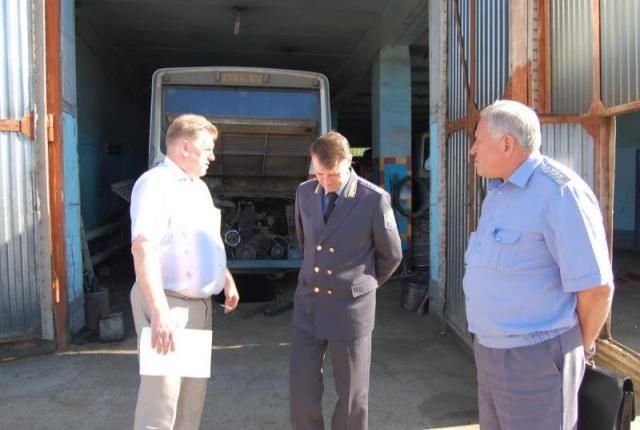 Липецк2017 годООО «АРТА»Общество с ограниченной ответственностьюЮридический адрес: . Липецк, ул. 8-е Марта, д.13, пом.4Фактический адрес: . Липецк, ул. 8-е Марта, д.13, пом.4Тел./факс: 8(4742) 22-70-61, 22-60-39эл.почта: oooarta@yandex.ruВопросы в виде тестовдля письменного (компьютерного) тестированияработников, назначенных в качестве лиц, ответственных за обеспечение транспортной безопасности на объекте транспортной инфраструктуры и транспортных средствах автомобильного транспорта, дорожного хозяйства и городского наземного электрического транспорта в ходе проверки у аттестуемых лиц знаний, умений и навыков.№п/пВопрос1Основной законодательный акт Российской Федерации в области обеспечения транспортной безопасности1Основной законодательный акт Российской Федерации в области обеспечения транспортной безопасности1Основной законодательный акт Российской Федерации в области обеспечения транспортной безопасности1Основной законодательный акт Российской Федерации в области обеспечения транспортной безопасности2Что является целями обеспечения транспортной безопасности в соответствии со статьей 2 Федерального закона Российской Федерации от 09.02.2007 № 16-ФЗ «О транспортной безопасности»:2Что является целями обеспечения транспортной безопасности в соответствии со статьей 2 Федерального закона Российской Федерации от 09.02.2007 № 16-ФЗ «О транспортной безопасности»:2Что является целями обеспечения транспортной безопасности в соответствии со статьей 2 Федерального закона Российской Федерации от 09.02.2007 № 16-ФЗ «О транспортной безопасности»:2Что является целями обеспечения транспортной безопасности в соответствии со статьей 2 Федерального закона Российской Федерации от 09.02.2007 № 16-ФЗ «О транспортной безопасности»:3Какое определение понятия «Соблюдение транспортной безопасности» является правильным?3Какое определение понятия «Соблюдение транспортной безопасности» является правильным?3Какое определение понятия «Соблюдение транспортной безопасности» является правильным?3Какое определение понятия «Соблюдение транспортной безопасности» является правильным?4Согласно Федеральному закону от 9 февраля 2007 г. № 16-ФЗ «О транспортной безопасности» обеспечение транспортной безопасности – это:4Согласно Федеральному закону от 9 февраля 2007 г. № 16-ФЗ «О транспортной безопасности» обеспечение транспортной безопасности – это:4Согласно Федеральному закону от 9 февраля 2007 г. № 16-ФЗ «О транспортной безопасности» обеспечение транспортной безопасности – это:4Согласно Федеральному закону от 9 февраля 2007 г. № 16-ФЗ «О транспортной безопасности» обеспечение транспортной безопасности – это:5Компетентными органами в области обеспечения транспортной безопасности являются:5Компетентными органами в области обеспечения транспортной безопасности являются:5Компетентными органами в области обеспечения транспортной безопасности являются:5Компетентными органами в области обеспечения транспортной безопасности являются:6В соответствии с пунктом 1, статьи 1 Федерального закона от 09 февраля 2007 года № 16-ФЗ «О транспортной безопасности», противоправное действие (бездействие), в том числе террористический акт, угрожающее безопасной деятельности транспортного комплекса, повлекшее за собой причинение вреда жизни и здоровью людей, материальный ущерб либо создавшее угрозу наступления таких последствий, определено как:7В соответствии с пунктом 9, статьи 1 Федерального закона от «09» февраля 2007 года № 16-ФЗ «О транспортной безопасности», юридические лица, индивидуальные предприниматели и физические лица, являющиеся собственниками объектов транспортной инфраструктуры и (или) транспортных средств или использующие их на ином законном основании, определены как:8Согласно Федеральному закону от 9 февраля 2007 г. № 16-ФЗ «О транспортной безопасности» уровень безопасности – это:8Согласно Федеральному закону от 9 февраля 2007 г. № 16-ФЗ «О транспортной безопасности» уровень безопасности – это:8Согласно Федеральному закону от 9 февраля 2007 г. № 16-ФЗ «О транспортной безопасности» уровень безопасности – это:8Согласно Федеральному закону от 9 февраля 2007 г. № 16-ФЗ «О транспортной безопасности» уровень безопасности – это:9На кого возлагается обеспечение транспортной безопасности объектов транспортной инфраструктуры и транспортных средств:9На кого возлагается обеспечение транспортной безопасности объектов транспортной инфраструктуры и транспортных средств:9На кого возлагается обеспечение транспортной безопасности объектов транспортной инфраструктуры и транспортных средств:9На кого возлагается обеспечение транспортной безопасности объектов транспортной инфраструктуры и транспортных средств:10Выберите неправильное утверждение. Основными задачами обеспечения транспортной безопасности, в соответствии с пунктом 2, статьи 2 Федерального закона от 9 февраля 2007 г. № 16-ФЗ «О транспортной безопасности», являются:10Выберите неправильное утверждение. Основными задачами обеспечения транспортной безопасности, в соответствии с пунктом 2, статьи 2 Федерального закона от 9 февраля 2007 г. № 16-ФЗ «О транспортной безопасности», являются:10Выберите неправильное утверждение. Основными задачами обеспечения транспортной безопасности, в соответствии с пунктом 2, статьи 2 Федерального закона от 9 февраля 2007 г. № 16-ФЗ «О транспортной безопасности», являются:10Выберите неправильное утверждение. Основными задачами обеспечения транспортной безопасности, в соответствии с пунктом 2, статьи 2 Федерального закона от 9 февраля 2007 г. № 16-ФЗ «О транспортной безопасности», являются:11В соответствии с пунктом 7.2, статьи 1 Федерального закона от 9 февраля 2007 года № 16-ФЗ «О транспортной безопасности», лица, ответственные за обеспечение транспортной безопасности в субъекте транспортной инфраструктуры, на объекте транспортной инфраструктуры, транспортном средстве, включая персонал субъекта транспортной инфраструктуры или подразделения транспортной безопасности, непосредственно связанный с обеспечением транспортной безопасности объектов транспортной инфраструктуры или транспортных средств, определены как:11В соответствии с пунктом 7.2, статьи 1 Федерального закона от 9 февраля 2007 года № 16-ФЗ «О транспортной безопасности», лица, ответственные за обеспечение транспортной безопасности в субъекте транспортной инфраструктуры, на объекте транспортной инфраструктуры, транспортном средстве, включая персонал субъекта транспортной инфраструктуры или подразделения транспортной безопасности, непосредственно связанный с обеспечением транспортной безопасности объектов транспортной инфраструктуры или транспортных средств, определены как:11В соответствии с пунктом 7.2, статьи 1 Федерального закона от 9 февраля 2007 года № 16-ФЗ «О транспортной безопасности», лица, ответственные за обеспечение транспортной безопасности в субъекте транспортной инфраструктуры, на объекте транспортной инфраструктуры, транспортном средстве, включая персонал субъекта транспортной инфраструктуры или подразделения транспортной безопасности, непосредственно связанный с обеспечением транспортной безопасности объектов транспортной инфраструктуры или транспортных средств, определены как:11В соответствии с пунктом 7.2, статьи 1 Федерального закона от 9 февраля 2007 года № 16-ФЗ «О транспортной безопасности», лица, ответственные за обеспечение транспортной безопасности в субъекте транспортной инфраструктуры, на объекте транспортной инфраструктуры, транспортном средстве, включая персонал субъекта транспортной инфраструктуры или подразделения транспортной безопасности, непосредственно связанный с обеспечением транспортной безопасности объектов транспортной инфраструктуры или транспортных средств, определены как:12Лица, ответственные за обеспечение транспортной безопасности объекта транспортной инфраструктуры в сфере дорожного хозяйства, автомобильного транспортаи городского наземного электрического транспорта назначаются:12Лица, ответственные за обеспечение транспортной безопасности объекта транспортной инфраструктуры в сфере дорожного хозяйства, автомобильного транспортаи городского наземного электрического транспорта назначаются:12Лица, ответственные за обеспечение транспортной безопасности объекта транспортной инфраструктуры в сфере дорожного хозяйства, автомобильного транспортаи городского наземного электрического транспорта назначаются:12Лица, ответственные за обеспечение транспортной безопасности объекта транспортной инфраструктуры в сфере дорожного хозяйства, автомобильного транспортаи городского наземного электрического транспорта назначаются:13Что относится к одному из основных принципов обеспечения транспортной безопасности:13Что относится к одному из основных принципов обеспечения транспортной безопасности:13Что относится к одному из основных принципов обеспечения транспортной безопасности:13Что относится к одному из основных принципов обеспечения транспортной безопасности:14Включена ли в состав основных задач обеспечения транспортной безопасности задача информационного обеспечения:14Включена ли в состав основных задач обеспечения транспортной безопасности задача информационного обеспечения:14Включена ли в состав основных задач обеспечения транспортной безопасности задача информационного обеспечения:14Включена ли в состав основных задач обеспечения транспортной безопасности задача информационного обеспечения:15В какой последовательности осуществляется работа в сфере реализации функций системы мер по обеспечению транспортной безопасности объектов транспортной инфраструктуры и транспортных средств:15В какой последовательности осуществляется работа в сфере реализации функций системы мер по обеспечению транспортной безопасности объектов транспортной инфраструктуры и транспортных средств:15В какой последовательности осуществляется работа в сфере реализации функций системы мер по обеспечению транспортной безопасности объектов транспортной инфраструктуры и транспортных средств:15В какой последовательности осуществляется работа в сфере реализации функций системы мер по обеспечению транспортной безопасности объектов транспортной инфраструктуры и транспортных средств:16Согласно Федеральному закону от 9 февраля 2007 г. № 16-ФЗ «О транспортной безопасности» оценка уязвимости – это:16Согласно Федеральному закону от 9 февраля 2007 г. № 16-ФЗ «О транспортной безопасности» оценка уязвимости – это:16Согласно Федеральному закону от 9 февраля 2007 г. № 16-ФЗ «О транспортной безопасности» оценка уязвимости – это:16Согласно Федеральному закону от 9 февраля 2007 г. № 16-ФЗ «О транспортной безопасности» оценка уязвимости – это:17Оценка уязвимости объектов транспортной инфраструктуры с учетом требований по обеспечению транспортной безопасности на основе публичного договора, в соответствии с пунктом 2, статьи 5, Федерального закона от «09» февраля 2007 года № 16-ФЗ «О транспортной безопасности», проводится:17Оценка уязвимости объектов транспортной инфраструктуры с учетом требований по обеспечению транспортной безопасности на основе публичного договора, в соответствии с пунктом 2, статьи 5, Федерального закона от «09» февраля 2007 года № 16-ФЗ «О транспортной безопасности», проводится:17Оценка уязвимости объектов транспортной инфраструктуры с учетом требований по обеспечению транспортной безопасности на основе публичного договора, в соответствии с пунктом 2, статьи 5, Федерального закона от «09» февраля 2007 года № 16-ФЗ «О транспортной безопасности», проводится:17Оценка уязвимости объектов транспортной инфраструктуры с учетом требований по обеспечению транспортной безопасности на основе публичного договора, в соответствии с пунктом 2, статьи 5, Федерального закона от «09» февраля 2007 года № 16-ФЗ «О транспортной безопасности», проводится:18Согласно Федеральному закону от 9 февраля 2007 г. № 16-ФЗ «О транспортной безопасности» оценка уязвимости транспортных средств проводится:18Согласно Федеральному закону от 9 февраля 2007 г. № 16-ФЗ «О транспортной безопасности» оценка уязвимости транспортных средств проводится:18Согласно Федеральному закону от 9 февраля 2007 г. № 16-ФЗ «О транспортной безопасности» оценка уязвимости транспортных средств проводится:18Согласно Федеральному закону от 9 февраля 2007 г. № 16-ФЗ «О транспортной безопасности» оценка уязвимости транспортных средств проводится:19Каким нормативным правовым документом определен Порядок установления количества категорий и критериев категорирования объектов транспортной инфраструктуры и транспортных средств:19Каким нормативным правовым документом определен Порядок установления количества категорий и критериев категорирования объектов транспортной инфраструктуры и транспортных средств:19Каким нормативным правовым документом определен Порядок установления количества категорий и критериев категорирования объектов транспортной инфраструктуры и транспортных средств:19Каким нормативным правовым документом определен Порядок установления количества категорий и критериев категорирования объектов транспортной инфраструктуры и транспортных средств:20Каким нормативным правовым документом определен Порядок проведения оценки уязвимости объектов транспортной инфраструктуры и транспортных средств:20Каким нормативным правовым документом определен Порядок проведения оценки уязвимости объектов транспортной инфраструктуры и транспортных средств:20Каким нормативным правовым документом определен Порядок проведения оценки уязвимости объектов транспортной инфраструктуры и транспортных средств:20Каким нормативным правовым документом определен Порядок проведения оценки уязвимости объектов транспортной инфраструктуры и транспортных средств:21Согласно Федеральному закону от 9 февраля 2007 г. № 16-ФЗ «О транспортной безопасности» к транспортным средствам автомобильного транспорта относятся:21Согласно Федеральному закону от 9 февраля 2007 г. № 16-ФЗ «О транспортной безопасности» к транспортным средствам автомобильного транспорта относятся:21Согласно Федеральному закону от 9 февраля 2007 г. № 16-ФЗ «О транспортной безопасности» к транспортным средствам автомобильного транспорта относятся:21Согласно Федеральному закону от 9 февраля 2007 г. № 16-ФЗ «О транспортной безопасности» к транспортным средствам автомобильного транспорта относятся:22Уберите лишнееПриказом Минтранса России от 23 июля 2014 г.                      № 196 «Об установлении перечня объектов транспортной инфраструктуры и транспортных средств, не подлежащих категорированию по видам транспорта» утвержден перечень транспортных средств, не подлежащих категорированию по видам транспорта.23Каким нормативным правовым актом утверждены Требования по соблюдению транспортной безопасности для физических лиц, следующих либо находящихся на объектах транспортной инфраструктуры или транспортных средствах:23Каким нормативным правовым актом утверждены Требования по соблюдению транспортной безопасности для физических лиц, следующих либо находящихся на объектах транспортной инфраструктуры или транспортных средствах:23Каким нормативным правовым актом утверждены Требования по соблюдению транспортной безопасности для физических лиц, следующих либо находящихся на объектах транспортной инфраструктуры или транспортных средствах:23Каким нормативным правовым актом утверждены Требования по соблюдению транспортной безопасности для физических лиц, следующих либо находящихся на объектах транспортной инфраструктуры или транспортных средствах:24Каким нормативным правовым актом не допускаются к перевозке багажом и провозу в составе ручной клади зловонные и опасные вещества, холодное и огнестрельное оружие без чехлов и упаковки, а также вещи и предметы, загрязняющие транспортные средства или одежду пассажиров:24Каким нормативным правовым актом не допускаются к перевозке багажом и провозу в составе ручной клади зловонные и опасные вещества, холодное и огнестрельное оружие без чехлов и упаковки, а также вещи и предметы, загрязняющие транспортные средства или одежду пассажиров:24Каким нормативным правовым актом не допускаются к перевозке багажом и провозу в составе ручной клади зловонные и опасные вещества, холодное и огнестрельное оружие без чехлов и упаковки, а также вещи и предметы, загрязняющие транспортные средства или одежду пассажиров:24Каким нормативным правовым актом не допускаются к перевозке багажом и провозу в составе ручной клади зловонные и опасные вещества, холодное и огнестрельное оружие без чехлов и упаковки, а также вещи и предметы, загрязняющие транспортные средства или одежду пассажиров:25Какие из перечисленных видов пропусков не устанавливаются для объектов транспортной инфраструктуры на основании Требований по обеспечению транспортной безопасности, утвержденными постановлением Правительства Российской Федерации от 14.09.2016 № 924?25Какие из перечисленных видов пропусков не устанавливаются для объектов транспортной инфраструктуры на основании Требований по обеспечению транспортной безопасности, утвержденными постановлением Правительства Российской Федерации от 14.09.2016 № 924?25Какие из перечисленных видов пропусков не устанавливаются для объектов транспортной инфраструктуры на основании Требований по обеспечению транспортной безопасности, утвержденными постановлением Правительства Российской Федерации от 14.09.2016 № 924?25Какие из перечисленных видов пропусков не устанавливаются для объектов транспортной инфраструктуры на основании Требований по обеспечению транспортной безопасности, утвержденными постановлением Правительства Российской Федерации от 14.09.2016 № 924?26Количество категорий по транспортной безопасности объектам транспортной инфраструктуры и транспортным средствам устанавливается:26Количество категорий по транспортной безопасности объектам транспортной инфраструктуры и транспортным средствам устанавливается:26Количество категорий по транспортной безопасности объектам транспортной инфраструктуры и транспортным средствам устанавливается:26Количество категорий по транспортной безопасности объектам транспортной инфраструктуры и транспортным средствам устанавливается:27Реестр категорированных объектов транспортной инфраструктуры и/или транспортных средств ведется:27Реестр категорированных объектов транспортной инфраструктуры и/или транспортных средств ведется:27Реестр категорированных объектов транспортной инфраструктуры и/или транспортных средств ведется:27Реестр категорированных объектов транспортной инфраструктуры и/или транспортных средств ведется:28Кем, в соответствии с пунктом 4, статьи 9 Федерального закона от «09» февраля 2007 года № 16-ФЗ «О транспортной безопасности», осуществляется реализация планов обеспечения транспортной безопасности объектов транспортной инфраструктуры и транспортных средств?28Кем, в соответствии с пунктом 4, статьи 9 Федерального закона от «09» февраля 2007 года № 16-ФЗ «О транспортной безопасности», осуществляется реализация планов обеспечения транспортной безопасности объектов транспортной инфраструктуры и транспортных средств?28Кем, в соответствии с пунктом 4, статьи 9 Федерального закона от «09» февраля 2007 года № 16-ФЗ «О транспортной безопасности», осуществляется реализация планов обеспечения транспортной безопасности объектов транспортной инфраструктуры и транспортных средств?28Кем, в соответствии с пунктом 4, статьи 9 Федерального закона от «09» февраля 2007 года № 16-ФЗ «О транспортной безопасности», осуществляется реализация планов обеспечения транспортной безопасности объектов транспортной инфраструктуры и транспортных средств?29Выберите наиболее правильное утверждение. Субъекты транспортной инфраструктуры и перевозчики при информировании об угрозах совершения и о совершении актов незаконного вмешательства на объектах транспортной инфраструктуры и транспортных средствах государственных органов, в соответствии с пунктом 4 Приказа Минтранса РФ от 16 февраля 2011 года № 56 «О Порядке информирования субъектами транспортной инфраструктуры и перевозчиками об угрозах совершения и о совершении актов незаконного вмешательства на объектах транспортной инфраструктуры и транспортных средствах», используют:29Выберите наиболее правильное утверждение. Субъекты транспортной инфраструктуры и перевозчики при информировании об угрозах совершения и о совершении актов незаконного вмешательства на объектах транспортной инфраструктуры и транспортных средствах государственных органов, в соответствии с пунктом 4 Приказа Минтранса РФ от 16 февраля 2011 года № 56 «О Порядке информирования субъектами транспортной инфраструктуры и перевозчиками об угрозах совершения и о совершении актов незаконного вмешательства на объектах транспортной инфраструктуры и транспортных средствах», используют:29Выберите наиболее правильное утверждение. Субъекты транспортной инфраструктуры и перевозчики при информировании об угрозах совершения и о совершении актов незаконного вмешательства на объектах транспортной инфраструктуры и транспортных средствах государственных органов, в соответствии с пунктом 4 Приказа Минтранса РФ от 16 февраля 2011 года № 56 «О Порядке информирования субъектами транспортной инфраструктуры и перевозчиками об угрозах совершения и о совершении актов незаконного вмешательства на объектах транспортной инфраструктуры и транспортных средствах», используют:29Выберите наиболее правильное утверждение. Субъекты транспортной инфраструктуры и перевозчики при информировании об угрозах совершения и о совершении актов незаконного вмешательства на объектах транспортной инфраструктуры и транспортных средствах государственных органов, в соответствии с пунктом 4 Приказа Минтранса РФ от 16 февраля 2011 года № 56 «О Порядке информирования субъектами транспортной инфраструктуры и перевозчиками об угрозах совершения и о совершении актов незаконного вмешательства на объектах транспортной инфраструктуры и транспортных средствах», используют:30Субъекты транспортной инфраструктуры и перевозчики, в соответствии с пунктом 4 Приказа Минтранса РФ от «16» февраля 2011 года № 56 «О Порядке информирования субъектами транспортной инфраструктуры и перевозчиками об угрозах совершения и о совершении актов незаконного вмешательства на объектах транспортной инфраструктуры и транспортных средствах», представляют информацию об угрозах совершения и о совершении актов незаконного вмешательства на объектах транспортной инфраструктуры и транспортных средствах в компетентные органы в области обеспечения транспортной безопасности через:30Субъекты транспортной инфраструктуры и перевозчики, в соответствии с пунктом 4 Приказа Минтранса РФ от «16» февраля 2011 года № 56 «О Порядке информирования субъектами транспортной инфраструктуры и перевозчиками об угрозах совершения и о совершении актов незаконного вмешательства на объектах транспортной инфраструктуры и транспортных средствах», представляют информацию об угрозах совершения и о совершении актов незаконного вмешательства на объектах транспортной инфраструктуры и транспортных средствах в компетентные органы в области обеспечения транспортной безопасности через:30Субъекты транспортной инфраструктуры и перевозчики, в соответствии с пунктом 4 Приказа Минтранса РФ от «16» февраля 2011 года № 56 «О Порядке информирования субъектами транспортной инфраструктуры и перевозчиками об угрозах совершения и о совершении актов незаконного вмешательства на объектах транспортной инфраструктуры и транспортных средствах», представляют информацию об угрозах совершения и о совершении актов незаконного вмешательства на объектах транспортной инфраструктуры и транспортных средствах в компетентные органы в области обеспечения транспортной безопасности через:30Субъекты транспортной инфраструктуры и перевозчики, в соответствии с пунктом 4 Приказа Минтранса РФ от «16» февраля 2011 года № 56 «О Порядке информирования субъектами транспортной инфраструктуры и перевозчиками об угрозах совершения и о совершении актов незаконного вмешательства на объектах транспортной инфраструктуры и транспортных средствах», представляют информацию об угрозах совершения и о совершении актов незаконного вмешательства на объектах транспортной инфраструктуры и транспортных средствах в компетентные органы в области обеспечения транспортной безопасности через:31При заполнении соответствующего приложения к «Порядку информирования субъектами транспортной инфраструктуры и перевозчиками об угрозах совершения и о совершении актов незаконного вмешательства на объектах транспортной инфраструктуры и транспортных средствах», утвержденного Приказом Минтранса РФ от 16 февраля 2011 года № 56, на бумажном носителе рукописным способом запись производится на русском языке разборчивым почерком или печатными буквами чернилами синего либо черного цвета. Помарки, подчистки и исправления:31При заполнении соответствующего приложения к «Порядку информирования субъектами транспортной инфраструктуры и перевозчиками об угрозах совершения и о совершении актов незаконного вмешательства на объектах транспортной инфраструктуры и транспортных средствах», утвержденного Приказом Минтранса РФ от 16 февраля 2011 года № 56, на бумажном носителе рукописным способом запись производится на русском языке разборчивым почерком или печатными буквами чернилами синего либо черного цвета. Помарки, подчистки и исправления:31При заполнении соответствующего приложения к «Порядку информирования субъектами транспортной инфраструктуры и перевозчиками об угрозах совершения и о совершении актов незаконного вмешательства на объектах транспортной инфраструктуры и транспортных средствах», утвержденного Приказом Минтранса РФ от 16 февраля 2011 года № 56, на бумажном носителе рукописным способом запись производится на русском языке разборчивым почерком или печатными буквами чернилами синего либо черного цвета. Помарки, подчистки и исправления:31При заполнении соответствующего приложения к «Порядку информирования субъектами транспортной инфраструктуры и перевозчиками об угрозах совершения и о совершении актов незаконного вмешательства на объектах транспортной инфраструктуры и транспортных средствах», утвержденного Приказом Минтранса РФ от 16 февраля 2011 года № 56, на бумажном носителе рукописным способом запись производится на русском языке разборчивым почерком или печатными буквами чернилами синего либо черного цвета. Помарки, подчистки и исправления:32Проверка сотрудников сил обеспечения транспортной безопасности с целью выявления оснований для прекращения трудовых отношений или отказа в приеме на работу проводится на основании требований:32Проверка сотрудников сил обеспечения транспортной безопасности с целью выявления оснований для прекращения трудовых отношений или отказа в приеме на работу проводится на основании требований:32Проверка сотрудников сил обеспечения транспортной безопасности с целью выявления оснований для прекращения трудовых отношений или отказа в приеме на работу проводится на основании требований:32Проверка сотрудников сил обеспечения транспортной безопасности с целью выявления оснований для прекращения трудовых отношений или отказа в приеме на работу проводится на основании требований:33Гражданин, претендующий на работу, непосредственно связанную с обеспечением транспортной безопасности, представляет для проверки на допуск к работе следующие документы:33Гражданин, претендующий на работу, непосредственно связанную с обеспечением транспортной безопасности, представляет для проверки на допуск к работе следующие документы:33Гражданин, претендующий на работу, непосредственно связанную с обеспечением транспортной безопасности, представляет для проверки на допуск к работе следующие документы:33Гражданин, претендующий на работу, непосредственно связанную с обеспечением транспортной безопасности, представляет для проверки на допуск к работе следующие документы:34В соответствии с частью 1 статьи 10 Федерального закона «О транспортной безопасности» работы, непосредственно связанные с обеспечением транспортной безопасности, не вправе выполнять лица:34В соответствии с частью 1 статьи 10 Федерального закона «О транспортной безопасности» работы, непосредственно связанные с обеспечением транспортной безопасности, не вправе выполнять лица:34В соответствии с частью 1 статьи 10 Федерального закона «О транспортной безопасности» работы, непосредственно связанные с обеспечением транспортной безопасности, не вправе выполнять лица:34В соответствии с частью 1 статьи 10 Федерального закона «О транспортной безопасности» работы, непосредственно связанные с обеспечением транспортной безопасности, не вправе выполнять лица:35Медицинское освидетельствование физических лиц, выполняющих работы, непосредственно связанные с обеспечением транспортной безопасности, проводится:35Медицинское освидетельствование физических лиц, выполняющих работы, непосредственно связанные с обеспечением транспортной безопасности, проводится:35Медицинское освидетельствование физических лиц, выполняющих работы, непосредственно связанные с обеспечением транспортной безопасности, проводится:35Медицинское освидетельствование физических лиц, выполняющих работы, непосредственно связанные с обеспечением транспортной безопасности, проводится:36Дайте определение понятия «Уровень безопасности»:36Дайте определение понятия «Уровень безопасности»:36Дайте определение понятия «Уровень безопасности»:36Дайте определение понятия «Уровень безопасности»:37Сколько уровней безопасности установлено для объектов транспортной инфраструктуры и транспортных средств:37Сколько уровней безопасности установлено для объектов транспортной инфраструктуры и транспортных средств:37Сколько уровней безопасности установлено для объектов транспортной инфраструктуры и транспортных средств:37Сколько уровней безопасности установлено для объектов транспортной инфраструктуры и транспортных средств:38Какой уровень безопасности объектов транспортной инфраструктуры и транспортных средств, в соответствии с пунктом 2 Постановления Правительства РФ от 10 декабря 2008 года № 940 «Об уровнях безопасности объектов транспортной инфраструктуры и транспортных средств и о порядке их объявления (установления)», действует постоянно, если не объявлен иной уровень безопасности?38Какой уровень безопасности объектов транспортной инфраструктуры и транспортных средств, в соответствии с пунктом 2 Постановления Правительства РФ от 10 декабря 2008 года № 940 «Об уровнях безопасности объектов транспортной инфраструктуры и транспортных средств и о порядке их объявления (установления)», действует постоянно, если не объявлен иной уровень безопасности?38Какой уровень безопасности объектов транспортной инфраструктуры и транспортных средств, в соответствии с пунктом 2 Постановления Правительства РФ от 10 декабря 2008 года № 940 «Об уровнях безопасности объектов транспортной инфраструктуры и транспортных средств и о порядке их объявления (установления)», действует постоянно, если не объявлен иной уровень безопасности?38Какой уровень безопасности объектов транспортной инфраструктуры и транспортных средств, в соответствии с пунктом 2 Постановления Правительства РФ от 10 декабря 2008 года № 940 «Об уровнях безопасности объектов транспортной инфраструктуры и транспортных средств и о порядке их объявления (установления)», действует постоянно, если не объявлен иной уровень безопасности?39Уровни безопасности объектов транспортной инфраструктуры и транспортных средств № 2 и 3, в соответствии с пунктом 3 Постановления Правительства РФ от «10» декабря 2008 года № 940 «Об уровнях безопасности объектов транспортной инфраструктуры и транспортных средств и о порядке их объявления (установления)», объявляются (устанавливаются) и отменяются субъектами транспортной инфраструктуры на основании:39Уровни безопасности объектов транспортной инфраструктуры и транспортных средств № 2 и 3, в соответствии с пунктом 3 Постановления Правительства РФ от «10» декабря 2008 года № 940 «Об уровнях безопасности объектов транспортной инфраструктуры и транспортных средств и о порядке их объявления (установления)», объявляются (устанавливаются) и отменяются субъектами транспортной инфраструктуры на основании:39Уровни безопасности объектов транспортной инфраструктуры и транспортных средств № 2 и 3, в соответствии с пунктом 3 Постановления Правительства РФ от «10» декабря 2008 года № 940 «Об уровнях безопасности объектов транспортной инфраструктуры и транспортных средств и о порядке их объявления (установления)», объявляются (устанавливаются) и отменяются субъектами транспортной инфраструктуры на основании:39Уровни безопасности объектов транспортной инфраструктуры и транспортных средств № 2 и 3, в соответствии с пунктом 3 Постановления Правительства РФ от «10» декабря 2008 года № 940 «Об уровнях безопасности объектов транспортной инфраструктуры и транспортных средств и о порядке их объявления (установления)», объявляются (устанавливаются) и отменяются субъектами транспортной инфраструктуры на основании:40Уровни безопасности объектов транспортной инфраструктуры и транспортных средств № 2 и 3 в соответствии с пунктом 4 Постановления Правительства РФ от 10 декабря 2008 года № 940 «Об уровнях безопасности объектов транспортной инфраструктуры и транспортных средств и о порядке их объявления (установления)», могут объявляться (устанавливаться) в отношении:40Уровни безопасности объектов транспортной инфраструктуры и транспортных средств № 2 и 3 в соответствии с пунктом 4 Постановления Правительства РФ от 10 декабря 2008 года № 940 «Об уровнях безопасности объектов транспортной инфраструктуры и транспортных средств и о порядке их объявления (установления)», могут объявляться (устанавливаться) в отношении:40Уровни безопасности объектов транспортной инфраструктуры и транспортных средств № 2 и 3 в соответствии с пунктом 4 Постановления Правительства РФ от 10 декабря 2008 года № 940 «Об уровнях безопасности объектов транспортной инфраструктуры и транспортных средств и о порядке их объявления (установления)», могут объявляться (устанавливаться) в отношении:40Уровни безопасности объектов транспортной инфраструктуры и транспортных средств № 2 и 3 в соответствии с пунктом 4 Постановления Правительства РФ от 10 декабря 2008 года № 940 «Об уровнях безопасности объектов транспортной инфраструктуры и транспортных средств и о порядке их объявления (установления)», могут объявляться (устанавливаться) в отношении:41В соответствии с постановлением Правительства Российской Федерации от 10.12.2008 № 940 «Об уровнях безопасности объектов транспортной инфраструктуры и транспортных средств и о порядке их объявления (установления)» уровень № 1 – это:42В соответствии с постановлением Правительства Российской Федерации от 10.12.2008 № 940 «Об уровнях безопасности объектов транспортной инфраструктуры и транспортных средств и о порядке их объявления (установления)» уровень № 2 – это:43В соответствии с постановлением Правительства Российской Федерации от 10.12.2008 № 940 «Об уровнях безопасности объектов транспортной инфраструктуры и транспортных средств и о порядке их объявления (установления)» уровень № 3 – это:44В соответствии с пунктами 6,7 «Требований по обеспечению транспортной безопасности, в том числе требований к антитеррористической защищенности объектов (территорий), учитывающих уровни безопасности для различных категорий объектов транспортной инфраструктуры и транспортных средств автомобильного и городского наземного электрического транспорта», утвержденными Постановлением Правительства РФ от 14 сентября 2016 года № 924, субъекты транспортной инфраструктуры обязаны объявлять (устанавливать) или отменять уровень безопасности объекта транспортной инфраструктуры или транспортного средства при получении решения об изменении степени угрозы совершения акта незаконного вмешательства:45Место на транспортном средстве, в котором осуществляется погрузка, выгрузка и перевозка грузов и пассажиров – это:46Объект транспортной инфраструктуры, его часть (наземная, подземная, воздушная, надводная), транспортное средство, его часть, для которых в соответствии с требованиями по обеспечению транспортной безопасности устанавливается особый режим прохода (проезда) физических лиц (транспортных средств) и проноса (провоза) грузов, багажа, ручной клади, личных вещей либо перемещения животных – это:47Место на транспортном средстве, которое связано с эксплуатацией транспортного средства и в котором осуществляются операции, не связанные с перевозкой, погрузкой и выгрузкой грузов и пассажиров, за исключением уполномоченных подразделений федеральных органов исполнительной власти – это:  48Перевозчик – это:48Перевозчик – это:48Перевозчик – это:48Перевозчик – это:49Самая высокая категория, присваиваемая объектам транспортной инфраструктуры и транспортным средствам:49Самая высокая категория, присваиваемая объектам транспортной инфраструктуры и транспортным средствам:49Самая высокая категория, присваиваемая объектам транспортной инфраструктуры и транспортным средствам:49Самая высокая категория, присваиваемая объектам транспортной инфраструктуры и транспортным средствам:50Уровень террористической опасности подлежит отмене, если:50Уровень террористической опасности подлежит отмене, если:50Уровень террористической опасности подлежит отмене, если:50Уровень террористической опасности подлежит отмене, если:51Какое определение понятия «транспортный комплекс» является правильным:51Какое определение понятия «транспортный комплекс» является правильным:51Какое определение понятия «транспортный комплекс» является правильным:51Какое определение понятия «транспортный комплекс» является правильным:52Уровень безопасности № 1 объектов транспортной инфраструктуры и транспортных средств:52Уровень безопасности № 1 объектов транспортной инфраструктуры и транспортных средств:52Уровень безопасности № 1 объектов транспортной инфраструктуры и транспортных средств:52Уровень безопасности № 1 объектов транспортной инфраструктуры и транспортных средств:53Уровни безопасности № 2 и № 3 объектов транспортной инфраструктуры и транспортных средств:53Уровни безопасности № 2 и № 3 объектов транспортной инфраструктуры и транспортных средств:53Уровни безопасности № 2 и № 3 объектов транспортной инфраструктуры и транспортных средств:53Уровни безопасности № 2 и № 3 объектов транспортной инфраструктуры и транспортных средств:54Применительно к транспортным средствам автомобильного транспорта и городского наземного электрического транспорта существует:54Применительно к транспортным средствам автомобильного транспорта и городского наземного электрического транспорта существует:54Применительно к транспортным средствам автомобильного транспорта и городского наземного электрического транспорта существует:54Применительно к транспортным средствам автомобильного транспорта и городского наземного электрического транспорта существует:55Значение категории, присвоенной объекту транспортной инфраструктуры или транспортному средству меняется в случае:55Значение категории, присвоенной объекту транспортной инфраструктуры или транспортному средству меняется в случае:55Значение категории, присвоенной объекту транспортной инфраструктуры или транспортному средству меняется в случае:55Значение категории, присвоенной объекту транспортной инфраструктуры или транспортному средству меняется в случае:56Уберите лишнее.Критериями категорирования объектов транспортной инфраструктуры или транспортных средств является:57Согласно Федеральному закону от 06.03.2006 г.                     № 35-ФЗ «О противодействии терроризму» терроризм – это:58Что запрещается физическим лицам, следующим либо находящимся на объекте транспортной инфраструктуры или транспортном средстве по вопросам обеспечения транспортной безопасности в свете требований постановления Правительства РФ от 15.11.2014 г. № 1208?58Что запрещается физическим лицам, следующим либо находящимся на объекте транспортной инфраструктуры или транспортном средстве по вопросам обеспечения транспортной безопасности в свете требований постановления Правительства РФ от 15.11.2014 г. № 1208?58Что запрещается физическим лицам, следующим либо находящимся на объекте транспортной инфраструктуры или транспортном средстве по вопросам обеспечения транспортной безопасности в свете требований постановления Правительства РФ от 15.11.2014 г. № 1208?59Что входит в обязанности физического лица, следующего либо находящегося на объекте транспортной инфраструктуры и транспортном средстве по вопросам обеспечения транспортной безопасности в свете требований постановления Правительства РФ от 15.11.2014 г. № 1208?59Что входит в обязанности физического лица, следующего либо находящегося на объекте транспортной инфраструктуры и транспортном средстве по вопросам обеспечения транспортной безопасности в свете требований постановления Правительства РФ от 15.11.2014 г. № 1208?59Что входит в обязанности физического лица, следующего либо находящегося на объекте транспортной инфраструктуры и транспортном средстве по вопросам обеспечения транспортной безопасности в свете требований постановления Правительства РФ от 15.11.2014 г. № 1208?59Что входит в обязанности физического лица, следующего либо находящегося на объекте транспортной инфраструктуры и транспортном средстве по вопросам обеспечения транспортной безопасности в свете требований постановления Правительства РФ от 15.11.2014 г. № 1208?59Что входит в обязанности физического лица, следующего либо находящегося на объекте транспортной инфраструктуры и транспортном средстве по вопросам обеспечения транспортной безопасности в свете требований постановления Правительства РФ от 15.11.2014 г. № 1208?60Какие из потенциальных угроз совершения акта незаконного вмешательства в деятельность транспортного средства являются наиболее совершаемыми: Убрать лишнееСогласно приказа Минтранса России от 21.08.2014 № 231 «Об утверждении требований к знаниям, умениям, навыкам сил обеспечения транспортной безопасности, личностным (психофизиологическим)  качествам, уровню физической подготовки отдельных категорий сил обеспечения транспортной безопасности, включая особенности проверки соответствия знаний, умений, навыков сил обеспечения транспортной безопасности, личностных (психофизиологических) качеств, уровня физической подготовки отдельных категорий сил обеспечения транспортной безопасности применительно к отельным видам транспорта» работник, назначенный в качестве лица, ответственного за обеспечение транспортной безопасности на объекте транспортной инфраструктуры и/или транспортном средстве, должен уметь:60Какие из потенциальных угроз совершения акта незаконного вмешательства в деятельность транспортного средства являются наиболее совершаемыми: Убрать лишнееСогласно приказа Минтранса России от 21.08.2014 № 231 «Об утверждении требований к знаниям, умениям, навыкам сил обеспечения транспортной безопасности, личностным (психофизиологическим)  качествам, уровню физической подготовки отдельных категорий сил обеспечения транспортной безопасности, включая особенности проверки соответствия знаний, умений, навыков сил обеспечения транспортной безопасности, личностных (психофизиологических) качеств, уровня физической подготовки отдельных категорий сил обеспечения транспортной безопасности применительно к отельным видам транспорта» работник, назначенный в качестве лица, ответственного за обеспечение транспортной безопасности на объекте транспортной инфраструктуры и/или транспортном средстве, должен уметь:60Какие из потенциальных угроз совершения акта незаконного вмешательства в деятельность транспортного средства являются наиболее совершаемыми: Убрать лишнееСогласно приказа Минтранса России от 21.08.2014 № 231 «Об утверждении требований к знаниям, умениям, навыкам сил обеспечения транспортной безопасности, личностным (психофизиологическим)  качествам, уровню физической подготовки отдельных категорий сил обеспечения транспортной безопасности, включая особенности проверки соответствия знаний, умений, навыков сил обеспечения транспортной безопасности, личностных (психофизиологических) качеств, уровня физической подготовки отдельных категорий сил обеспечения транспортной безопасности применительно к отельным видам транспорта» работник, назначенный в качестве лица, ответственного за обеспечение транспортной безопасности на объекте транспортной инфраструктуры и/или транспортном средстве, должен уметь:60Какие из потенциальных угроз совершения акта незаконного вмешательства в деятельность транспортного средства являются наиболее совершаемыми: Убрать лишнееСогласно приказа Минтранса России от 21.08.2014 № 231 «Об утверждении требований к знаниям, умениям, навыкам сил обеспечения транспортной безопасности, личностным (психофизиологическим)  качествам, уровню физической подготовки отдельных категорий сил обеспечения транспортной безопасности, включая особенности проверки соответствия знаний, умений, навыков сил обеспечения транспортной безопасности, личностных (психофизиологических) качеств, уровня физической подготовки отдельных категорий сил обеспечения транспортной безопасности применительно к отельным видам транспорта» работник, назначенный в качестве лица, ответственного за обеспечение транспортной безопасности на объекте транспортной инфраструктуры и/или транспортном средстве, должен уметь:61Кто устанавливает границы  зоны транспортной безопасности объектов транспортной инфраструктуры или транспортных средств и ее секторов:61Кто устанавливает границы  зоны транспортной безопасности объектов транспортной инфраструктуры или транспортных средств и ее секторов:61Кто устанавливает границы  зоны транспортной безопасности объектов транспортной инфраструктуры или транспортных средств и ее секторов:61Кто устанавливает границы  зоны транспортной безопасности объектов транспортной инфраструктуры или транспортных средств и ее секторов:62Какую информацию, в соответствии с подпунктом 9, пункта 6 «Требований по обеспечению транспортной безопасности, в том числе требований к антитеррористической защищенности объектов (территорий), учитывающие уровни безопасности для различных категорий объектов транспортной инфраструктуры и транспортных средств автомобильного и городского наземного электрического транспорта», утвержденных Постановлением Правительства РФ от 14 сентября 2016 года № 924, не содержит положение (инструкция) о пропускном и внутриобъектовом режимах на объекте транспортной инфраструктуры?62Какую информацию, в соответствии с подпунктом 9, пункта 6 «Требований по обеспечению транспортной безопасности, в том числе требований к антитеррористической защищенности объектов (территорий), учитывающие уровни безопасности для различных категорий объектов транспортной инфраструктуры и транспортных средств автомобильного и городского наземного электрического транспорта», утвержденных Постановлением Правительства РФ от 14 сентября 2016 года № 924, не содержит положение (инструкция) о пропускном и внутриобъектовом режимах на объекте транспортной инфраструктуры?62Какую информацию, в соответствии с подпунктом 9, пункта 6 «Требований по обеспечению транспортной безопасности, в том числе требований к антитеррористической защищенности объектов (территорий), учитывающие уровни безопасности для различных категорий объектов транспортной инфраструктуры и транспортных средств автомобильного и городского наземного электрического транспорта», утвержденных Постановлением Правительства РФ от 14 сентября 2016 года № 924, не содержит положение (инструкция) о пропускном и внутриобъектовом режимах на объекте транспортной инфраструктуры?62Какую информацию, в соответствии с подпунктом 9, пункта 6 «Требований по обеспечению транспортной безопасности, в том числе требований к антитеррористической защищенности объектов (территорий), учитывающие уровни безопасности для различных категорий объектов транспортной инфраструктуры и транспортных средств автомобильного и городского наземного электрического транспорта», утвержденных Постановлением Правительства РФ от 14 сентября 2016 года № 924, не содержит положение (инструкция) о пропускном и внутриобъектовом режимах на объекте транспортной инфраструктуры?63Какую информацию, в соответствии с подпунктом 9, пункта 7 «Требований по обеспечению транспортной безопасности, в том числе требований к антитеррористической защищенности объектов (территорий), учитывающие уровни безопасности для различных категорий объектов транспортной инфраструктуры и транспортных средств автомобильного и городского наземного электрического транспорта», утвержденных Постановлением Правительства РФ от «14» сентября 2016 года № 924, не содержит положение (инструкция) о пропускном режиме на транспортном средстве?63Какую информацию, в соответствии с подпунктом 9, пункта 7 «Требований по обеспечению транспортной безопасности, в том числе требований к антитеррористической защищенности объектов (территорий), учитывающие уровни безопасности для различных категорий объектов транспортной инфраструктуры и транспортных средств автомобильного и городского наземного электрического транспорта», утвержденных Постановлением Правительства РФ от «14» сентября 2016 года № 924, не содержит положение (инструкция) о пропускном режиме на транспортном средстве?63Какую информацию, в соответствии с подпунктом 9, пункта 7 «Требований по обеспечению транспортной безопасности, в том числе требований к антитеррористической защищенности объектов (территорий), учитывающие уровни безопасности для различных категорий объектов транспортной инфраструктуры и транспортных средств автомобильного и городского наземного электрического транспорта», утвержденных Постановлением Правительства РФ от «14» сентября 2016 года № 924, не содержит положение (инструкция) о пропускном режиме на транспортном средстве?63Какую информацию, в соответствии с подпунктом 9, пункта 7 «Требований по обеспечению транспортной безопасности, в том числе требований к антитеррористической защищенности объектов (территорий), учитывающие уровни безопасности для различных категорий объектов транспортной инфраструктуры и транспортных средств автомобильного и городского наземного электрического транспорта», утвержденных Постановлением Правительства РФ от «14» сентября 2016 года № 924, не содержит положение (инструкция) о пропускном режиме на транспортном средстве?64Перечни оружия, взрывчатых веществ или других устройств, предметов и веществ, в отношении которых установлен запрет или ограничение на перемещение в зону транспортной безопасности или ее часть устанавливаются нормативным актом:64Перечни оружия, взрывчатых веществ или других устройств, предметов и веществ, в отношении которых установлен запрет или ограничение на перемещение в зону транспортной безопасности или ее часть устанавливаются нормативным актом:64Перечни оружия, взрывчатых веществ или других устройств, предметов и веществ, в отношении которых установлен запрет или ограничение на перемещение в зону транспортной безопасности или ее часть устанавливаются нормативным актом:64Перечни оружия, взрывчатых веществ или других устройств, предметов и веществ, в отношении которых установлен запрет или ограничение на перемещение в зону транспортной безопасности или ее часть устанавливаются нормативным актом:65Количество категорий и критерии категорирования объектов транспортной инфраструктуры и транспортных средств устанавливаются: 65Количество категорий и критерии категорирования объектов транспортной инфраструктуры и транспортных средств устанавливаются: 65Количество категорий и критерии категорирования объектов транспортной инфраструктуры и транспортных средств устанавливаются: 65Количество категорий и критерии категорирования объектов транспортной инфраструктуры и транспортных средств устанавливаются: 66Первая категория присваивается транспортным средствам городского наземного электрического транспорта, если количественные показатели о возможных погибших или получивших вред здоровью людей составляет:66Первая категория присваивается транспортным средствам городского наземного электрического транспорта, если количественные показатели о возможных погибших или получивших вред здоровью людей составляет:66Первая категория присваивается транспортным средствам городского наземного электрического транспорта, если количественные показатели о возможных погибших или получивших вред здоровью людей составляет:66Первая категория присваивается транспортным средствам городского наземного электрического транспорта, если количественные показатели о возможных погибших или получивших вред здоровью людей составляет:67Вторая категория присваивается транспортным средствам городского наземного электрического транспорта, если количественные показатели о возможных погибших или получивших вред здоровью людей составляет:67Вторая категория присваивается транспортным средствам городского наземного электрического транспорта, если количественные показатели о возможных погибших или получивших вред здоровью людей составляет:67Вторая категория присваивается транспортным средствам городского наземного электрического транспорта, если количественные показатели о возможных погибших или получивших вред здоровью людей составляет:67Вторая категория присваивается транспортным средствам городского наземного электрического транспорта, если количественные показатели о возможных погибших или получивших вред здоровью людей составляет:68Третья категория присваивается транспортным средствам городского наземного электрического транспорта, если количественные показатели о возможных погибших или получивших вред здоровью людей составляет:68Третья категория присваивается транспортным средствам городского наземного электрического транспорта, если количественные показатели о возможных погибших или получивших вред здоровью людей составляет:68Третья категория присваивается транспортным средствам городского наземного электрического транспорта, если количественные показатели о возможных погибших или получивших вред здоровью людей составляет:68Третья категория присваивается транспортным средствам городского наземного электрического транспорта, если количественные показатели о возможных погибших или получивших вред здоровью людей составляет:69Первая категория присваивается транспортным средствам автомобильного транспорта, если возможный материальный ущерб и ущерб окружающей природной среде составляет:69Первая категория присваивается транспортным средствам автомобильного транспорта, если возможный материальный ущерб и ущерб окружающей природной среде составляет:69Первая категория присваивается транспортным средствам автомобильного транспорта, если возможный материальный ущерб и ущерб окружающей природной среде составляет:69Первая категория присваивается транспортным средствам автомобильного транспорта, если возможный материальный ущерб и ущерб окружающей природной среде составляет:70Вторая категория присваивается транспортным средствам автомобильного транспорта, если возможный материальный ущерб и ущерб окружающей природной среде составляет:70Вторая категория присваивается транспортным средствам автомобильного транспорта, если возможный материальный ущерб и ущерб окружающей природной среде составляет:70Вторая категория присваивается транспортным средствам автомобильного транспорта, если возможный материальный ущерб и ущерб окружающей природной среде составляет:70Вторая категория присваивается транспортным средствам автомобильного транспорта, если возможный материальный ущерб и ущерб окружающей природной среде составляет:71Третья категория присваивается транспортным средствам автомобильного транспорта, если возможный материальный ущерб и ущерб окружающей природной среде составляет:71Третья категория присваивается транспортным средствам автомобильного транспорта, если возможный материальный ущерб и ущерб окружающей природной среде составляет:71Третья категория присваивается транспортным средствам автомобильного транспорта, если возможный материальный ущерб и ущерб окружающей природной среде составляет:71Третья категория присваивается транспортным средствам автомобильного транспорта, если возможный материальный ущерб и ущерб окружающей природной среде составляет:72Первая категория присваивается транспортным средствам городского наземного электрического транспорта, если возможный материальный ущерб и ущерб окружающей природной среде составляет:72Первая категория присваивается транспортным средствам городского наземного электрического транспорта, если возможный материальный ущерб и ущерб окружающей природной среде составляет:72Первая категория присваивается транспортным средствам городского наземного электрического транспорта, если возможный материальный ущерб и ущерб окружающей природной среде составляет:72Первая категория присваивается транспортным средствам городского наземного электрического транспорта, если возможный материальный ущерб и ущерб окружающей природной среде составляет:73Вторая категория присваивается транспортным средствам городского наземного электрического транспорта, если возможный материальный ущерб и ущерб окружающей природной среде составляет:73Вторая категория присваивается транспортным средствам городского наземного электрического транспорта, если возможный материальный ущерб и ущерб окружающей природной среде составляет:73Вторая категория присваивается транспортным средствам городского наземного электрического транспорта, если возможный материальный ущерб и ущерб окружающей природной среде составляет:73Вторая категория присваивается транспортным средствам городского наземного электрического транспорта, если возможный материальный ущерб и ущерб окружающей природной среде составляет:74Третья категория присваивается транспортным средствам городского наземного электрического транспорта, если возможный материальный ущерб и ущерб окружающей природной среде составляет:74Третья категория присваивается транспортным средствам городского наземного электрического транспорта, если возможный материальный ущерб и ущерб окружающей природной среде составляет:74Третья категория присваивается транспортным средствам городского наземного электрического транспорта, если возможный материальный ущерб и ущерб окружающей природной среде составляет:74Третья категория присваивается транспортным средствам городского наземного электрического транспорта, если возможный материальный ущерб и ущерб окружающей природной среде составляет:75Согласно Федеральному закону от 09.02.2007 № 16-ФЗ «О транспортной безопасности» силы обеспечения транспортной безопасности – это:75Согласно Федеральному закону от 09.02.2007 № 16-ФЗ «О транспортной безопасности» силы обеспечения транспортной безопасности – это:75Согласно Федеральному закону от 09.02.2007 № 16-ФЗ «О транспортной безопасности» силы обеспечения транспортной безопасности – это:75Согласно Федеральному закону от 09.02.2007 № 16-ФЗ «О транспортной безопасности» силы обеспечения транспортной безопасности – это:76Транспортное средство категории М1 – это:76Транспортное средство категории М1 – это:76Транспортное средство категории М1 – это:76Транспортное средство категории М1 – это:77Транспортное средство категории М2 – это:77Транспортное средство категории М2 – это:77Транспортное средство категории М2 – это:77Транспортное средство категории М2 – это:78Транспортное средство категории М3 – это:78Транспортное средство категории М3 – это:78Транспортное средство категории М3 – это:78Транспортное средство категории М3 – это:79Убрать лишнее:Согласно постановлению Правительства Российской Федерации от 14.09.2016 № 924  «Об утверждении требований по обеспечению транспортной безопасности, в том числе требований к антитеррористической защищенности объектов (территорий), учитывающих уровни безопасности для различных категорий объектов транспортной инфраструктуры дорожного хозяйства, требований по обеспечению транспортной безопасности, в том числе требований к антитеррористической защищенности объектов (территорий), учитывающих уровни безопасности для различных категорий объектов транспортной инфраструктуры и транспортных средств автомобильного и городского наземного электрического транспорта, и внесении изменений в Положение о лицензировании перевозок пассажиров автомобильным транспортом, оборудованным для перевозок более 8 человек (за исключением случая, если указанная деятельность осуществляется по заказам либо для собственных нужд юридического лица или индивидуального предпринимателя)» субъекты транспортной инфраструктуры (перевозчики) на транспортных средствах 1 категории в случае объявления уровня безопасности № 2 обязаны:79Убрать лишнее:Согласно постановлению Правительства Российской Федерации от 14.09.2016 № 924  «Об утверждении требований по обеспечению транспортной безопасности, в том числе требований к антитеррористической защищенности объектов (территорий), учитывающих уровни безопасности для различных категорий объектов транспортной инфраструктуры дорожного хозяйства, требований по обеспечению транспортной безопасности, в том числе требований к антитеррористической защищенности объектов (территорий), учитывающих уровни безопасности для различных категорий объектов транспортной инфраструктуры и транспортных средств автомобильного и городского наземного электрического транспорта, и внесении изменений в Положение о лицензировании перевозок пассажиров автомобильным транспортом, оборудованным для перевозок более 8 человек (за исключением случая, если указанная деятельность осуществляется по заказам либо для собственных нужд юридического лица или индивидуального предпринимателя)» субъекты транспортной инфраструктуры (перевозчики) на транспортных средствах 1 категории в случае объявления уровня безопасности № 2 обязаны:79Убрать лишнее:Согласно постановлению Правительства Российской Федерации от 14.09.2016 № 924  «Об утверждении требований по обеспечению транспортной безопасности, в том числе требований к антитеррористической защищенности объектов (территорий), учитывающих уровни безопасности для различных категорий объектов транспортной инфраструктуры дорожного хозяйства, требований по обеспечению транспортной безопасности, в том числе требований к антитеррористической защищенности объектов (территорий), учитывающих уровни безопасности для различных категорий объектов транспортной инфраструктуры и транспортных средств автомобильного и городского наземного электрического транспорта, и внесении изменений в Положение о лицензировании перевозок пассажиров автомобильным транспортом, оборудованным для перевозок более 8 человек (за исключением случая, если указанная деятельность осуществляется по заказам либо для собственных нужд юридического лица или индивидуального предпринимателя)» субъекты транспортной инфраструктуры (перевозчики) на транспортных средствах 1 категории в случае объявления уровня безопасности № 2 обязаны:79Убрать лишнее:Согласно постановлению Правительства Российской Федерации от 14.09.2016 № 924  «Об утверждении требований по обеспечению транспортной безопасности, в том числе требований к антитеррористической защищенности объектов (территорий), учитывающих уровни безопасности для различных категорий объектов транспортной инфраструктуры дорожного хозяйства, требований по обеспечению транспортной безопасности, в том числе требований к антитеррористической защищенности объектов (территорий), учитывающих уровни безопасности для различных категорий объектов транспортной инфраструктуры и транспортных средств автомобильного и городского наземного электрического транспорта, и внесении изменений в Положение о лицензировании перевозок пассажиров автомобильным транспортом, оборудованным для перевозок более 8 человек (за исключением случая, если указанная деятельность осуществляется по заказам либо для собственных нужд юридического лица или индивидуального предпринимателя)» субъекты транспортной инфраструктуры (перевозчики) на транспортных средствах 1 категории в случае объявления уровня безопасности № 2 обязаны:79Убрать лишнее:Согласно постановлению Правительства Российской Федерации от 14.09.2016 № 924  «Об утверждении требований по обеспечению транспортной безопасности, в том числе требований к антитеррористической защищенности объектов (территорий), учитывающих уровни безопасности для различных категорий объектов транспортной инфраструктуры дорожного хозяйства, требований по обеспечению транспортной безопасности, в том числе требований к антитеррористической защищенности объектов (территорий), учитывающих уровни безопасности для различных категорий объектов транспортной инфраструктуры и транспортных средств автомобильного и городского наземного электрического транспорта, и внесении изменений в Положение о лицензировании перевозок пассажиров автомобильным транспортом, оборудованным для перевозок более 8 человек (за исключением случая, если указанная деятельность осуществляется по заказам либо для собственных нужд юридического лица или индивидуального предпринимателя)» субъекты транспортной инфраструктуры (перевозчики) на транспортных средствах 1 категории в случае объявления уровня безопасности № 2 обязаны:79Убрать лишнее:Согласно постановлению Правительства Российской Федерации от 14.09.2016 № 924  «Об утверждении требований по обеспечению транспортной безопасности, в том числе требований к антитеррористической защищенности объектов (территорий), учитывающих уровни безопасности для различных категорий объектов транспортной инфраструктуры дорожного хозяйства, требований по обеспечению транспортной безопасности, в том числе требований к антитеррористической защищенности объектов (территорий), учитывающих уровни безопасности для различных категорий объектов транспортной инфраструктуры и транспортных средств автомобильного и городского наземного электрического транспорта, и внесении изменений в Положение о лицензировании перевозок пассажиров автомобильным транспортом, оборудованным для перевозок более 8 человек (за исключением случая, если указанная деятельность осуществляется по заказам либо для собственных нужд юридического лица или индивидуального предпринимателя)» субъекты транспортной инфраструктуры (перевозчики) на транспортных средствах 1 категории в случае объявления уровня безопасности № 2 обязаны:80Убрать лишнее:Согласно постановлению Правительства Российской Федерации от 14.09.2016 № 924  «Об утверждении требований по обеспечению транспортной безопасности, в том числе требований к антитеррористической защищенности объектов (территорий), учитывающих уровни безопасности для различных категорий объектов транспортной инфраструктуры дорожного хозяйства, требований по обеспечению транспортной безопасности, в том числе требований к антитеррористической защищенности объектов (территорий), учитывающих уровни безопасности для различных категорий объектов транспортной инфраструктуры и транспортных средств автомобильного и городского наземного электрического транспорта, и внесении изменений в Положение о лицензировании перевозок пассажиров автомобильным транспортом, оборудованным для перевозок более 8 человек (за исключением случая, если указанная деятельность осуществляется по заказам либо для собственных нужд юридического лица или индивидуального предпринимателя)» субъекты транспортной инфраструктуры (перевозчики) на транспортных средствах 1 категории в случае объявления уровня безопасности № 3 обязаны:80Убрать лишнее:Согласно постановлению Правительства Российской Федерации от 14.09.2016 № 924  «Об утверждении требований по обеспечению транспортной безопасности, в том числе требований к антитеррористической защищенности объектов (территорий), учитывающих уровни безопасности для различных категорий объектов транспортной инфраструктуры дорожного хозяйства, требований по обеспечению транспортной безопасности, в том числе требований к антитеррористической защищенности объектов (территорий), учитывающих уровни безопасности для различных категорий объектов транспортной инфраструктуры и транспортных средств автомобильного и городского наземного электрического транспорта, и внесении изменений в Положение о лицензировании перевозок пассажиров автомобильным транспортом, оборудованным для перевозок более 8 человек (за исключением случая, если указанная деятельность осуществляется по заказам либо для собственных нужд юридического лица или индивидуального предпринимателя)» субъекты транспортной инфраструктуры (перевозчики) на транспортных средствах 1 категории в случае объявления уровня безопасности № 3 обязаны:80Убрать лишнее:Согласно постановлению Правительства Российской Федерации от 14.09.2016 № 924  «Об утверждении требований по обеспечению транспортной безопасности, в том числе требований к антитеррористической защищенности объектов (территорий), учитывающих уровни безопасности для различных категорий объектов транспортной инфраструктуры дорожного хозяйства, требований по обеспечению транспортной безопасности, в том числе требований к антитеррористической защищенности объектов (территорий), учитывающих уровни безопасности для различных категорий объектов транспортной инфраструктуры и транспортных средств автомобильного и городского наземного электрического транспорта, и внесении изменений в Положение о лицензировании перевозок пассажиров автомобильным транспортом, оборудованным для перевозок более 8 человек (за исключением случая, если указанная деятельность осуществляется по заказам либо для собственных нужд юридического лица или индивидуального предпринимателя)» субъекты транспортной инфраструктуры (перевозчики) на транспортных средствах 1 категории в случае объявления уровня безопасности № 3 обязаны:80Убрать лишнее:Согласно постановлению Правительства Российской Федерации от 14.09.2016 № 924  «Об утверждении требований по обеспечению транспортной безопасности, в том числе требований к антитеррористической защищенности объектов (территорий), учитывающих уровни безопасности для различных категорий объектов транспортной инфраструктуры дорожного хозяйства, требований по обеспечению транспортной безопасности, в том числе требований к антитеррористической защищенности объектов (территорий), учитывающих уровни безопасности для различных категорий объектов транспортной инфраструктуры и транспортных средств автомобильного и городского наземного электрического транспорта, и внесении изменений в Положение о лицензировании перевозок пассажиров автомобильным транспортом, оборудованным для перевозок более 8 человек (за исключением случая, если указанная деятельность осуществляется по заказам либо для собственных нужд юридического лица или индивидуального предпринимателя)» субъекты транспортной инфраструктуры (перевозчики) на транспортных средствах 1 категории в случае объявления уровня безопасности № 3 обязаны:80Убрать лишнее:Согласно постановлению Правительства Российской Федерации от 14.09.2016 № 924  «Об утверждении требований по обеспечению транспортной безопасности, в том числе требований к антитеррористической защищенности объектов (территорий), учитывающих уровни безопасности для различных категорий объектов транспортной инфраструктуры дорожного хозяйства, требований по обеспечению транспортной безопасности, в том числе требований к антитеррористической защищенности объектов (территорий), учитывающих уровни безопасности для различных категорий объектов транспортной инфраструктуры и транспортных средств автомобильного и городского наземного электрического транспорта, и внесении изменений в Положение о лицензировании перевозок пассажиров автомобильным транспортом, оборудованным для перевозок более 8 человек (за исключением случая, если указанная деятельность осуществляется по заказам либо для собственных нужд юридического лица или индивидуального предпринимателя)» субъекты транспортной инфраструктуры (перевозчики) на транспортных средствах 1 категории в случае объявления уровня безопасности № 3 обязаны:81Убрать лишнее:Согласно постановлению Правительства Российской Федерации от 14.09.2016 № 924  «Об утверждении требований по обеспечению транспортной безопасности, в том числе требований к антитеррористической защищенности объектов (территорий), учитывающих уровни безопасности для различных категорий объектов транспортной инфраструктуры дорожного хозяйства, требований по обеспечению транспортной безопасности, в том числе требований к антитеррористической защищенности объектов (территорий), учитывающих уровни безопасности для различных категорий объектов транспортной инфраструктуры и транспортных средств автомобильного и городского наземного электрического транспорта, и внесении изменений в Положение о лицензировании перевозок пассажиров автомобильным транспортом, оборудованным для перевозок более 8 человек (за исключением случая, если указанная деятельность осуществляется по заказам либо для собственных нужд юридического лица или индивидуального предпринимателя)» субъекты транспортной инфраструктуры (перевозчики) на транспортных средствах 2 категории в случае объявления уровня безопасности № 2 обязаны:81Убрать лишнее:Согласно постановлению Правительства Российской Федерации от 14.09.2016 № 924  «Об утверждении требований по обеспечению транспортной безопасности, в том числе требований к антитеррористической защищенности объектов (территорий), учитывающих уровни безопасности для различных категорий объектов транспортной инфраструктуры дорожного хозяйства, требований по обеспечению транспортной безопасности, в том числе требований к антитеррористической защищенности объектов (территорий), учитывающих уровни безопасности для различных категорий объектов транспортной инфраструктуры и транспортных средств автомобильного и городского наземного электрического транспорта, и внесении изменений в Положение о лицензировании перевозок пассажиров автомобильным транспортом, оборудованным для перевозок более 8 человек (за исключением случая, если указанная деятельность осуществляется по заказам либо для собственных нужд юридического лица или индивидуального предпринимателя)» субъекты транспортной инфраструктуры (перевозчики) на транспортных средствах 2 категории в случае объявления уровня безопасности № 2 обязаны:81Убрать лишнее:Согласно постановлению Правительства Российской Федерации от 14.09.2016 № 924  «Об утверждении требований по обеспечению транспортной безопасности, в том числе требований к антитеррористической защищенности объектов (территорий), учитывающих уровни безопасности для различных категорий объектов транспортной инфраструктуры дорожного хозяйства, требований по обеспечению транспортной безопасности, в том числе требований к антитеррористической защищенности объектов (территорий), учитывающих уровни безопасности для различных категорий объектов транспортной инфраструктуры и транспортных средств автомобильного и городского наземного электрического транспорта, и внесении изменений в Положение о лицензировании перевозок пассажиров автомобильным транспортом, оборудованным для перевозок более 8 человек (за исключением случая, если указанная деятельность осуществляется по заказам либо для собственных нужд юридического лица или индивидуального предпринимателя)» субъекты транспортной инфраструктуры (перевозчики) на транспортных средствах 2 категории в случае объявления уровня безопасности № 2 обязаны:81Убрать лишнее:Согласно постановлению Правительства Российской Федерации от 14.09.2016 № 924  «Об утверждении требований по обеспечению транспортной безопасности, в том числе требований к антитеррористической защищенности объектов (территорий), учитывающих уровни безопасности для различных категорий объектов транспортной инфраструктуры дорожного хозяйства, требований по обеспечению транспортной безопасности, в том числе требований к антитеррористической защищенности объектов (территорий), учитывающих уровни безопасности для различных категорий объектов транспортной инфраструктуры и транспортных средств автомобильного и городского наземного электрического транспорта, и внесении изменений в Положение о лицензировании перевозок пассажиров автомобильным транспортом, оборудованным для перевозок более 8 человек (за исключением случая, если указанная деятельность осуществляется по заказам либо для собственных нужд юридического лица или индивидуального предпринимателя)» субъекты транспортной инфраструктуры (перевозчики) на транспортных средствах 2 категории в случае объявления уровня безопасности № 2 обязаны:81Убрать лишнее:Согласно постановлению Правительства Российской Федерации от 14.09.2016 № 924  «Об утверждении требований по обеспечению транспортной безопасности, в том числе требований к антитеррористической защищенности объектов (территорий), учитывающих уровни безопасности для различных категорий объектов транспортной инфраструктуры дорожного хозяйства, требований по обеспечению транспортной безопасности, в том числе требований к антитеррористической защищенности объектов (территорий), учитывающих уровни безопасности для различных категорий объектов транспортной инфраструктуры и транспортных средств автомобильного и городского наземного электрического транспорта, и внесении изменений в Положение о лицензировании перевозок пассажиров автомобильным транспортом, оборудованным для перевозок более 8 человек (за исключением случая, если указанная деятельность осуществляется по заказам либо для собственных нужд юридического лица или индивидуального предпринимателя)» субъекты транспортной инфраструктуры (перевозчики) на транспортных средствах 2 категории в случае объявления уровня безопасности № 2 обязаны:81Убрать лишнее:Согласно постановлению Правительства Российской Федерации от 14.09.2016 № 924  «Об утверждении требований по обеспечению транспортной безопасности, в том числе требований к антитеррористической защищенности объектов (территорий), учитывающих уровни безопасности для различных категорий объектов транспортной инфраструктуры дорожного хозяйства, требований по обеспечению транспортной безопасности, в том числе требований к антитеррористической защищенности объектов (территорий), учитывающих уровни безопасности для различных категорий объектов транспортной инфраструктуры и транспортных средств автомобильного и городского наземного электрического транспорта, и внесении изменений в Положение о лицензировании перевозок пассажиров автомобильным транспортом, оборудованным для перевозок более 8 человек (за исключением случая, если указанная деятельность осуществляется по заказам либо для собственных нужд юридического лица или индивидуального предпринимателя)» субъекты транспортной инфраструктуры (перевозчики) на транспортных средствах 2 категории в случае объявления уровня безопасности № 2 обязаны:82Убрать лишнее:Согласно постановлению Правительства Российской Федерации от 14.09.2016 № 924  «Об утверждении требований по обеспечению транспортной безопасности, в том числе требований к антитеррористической защищенности объектов (территорий), учитывающих уровни безопасности для различных категорий объектов транспортной инфраструктуры дорожного хозяйства, требований по обеспечению транспортной безопасности, в том числе требований к антитеррористической защищенности объектов (территорий), учитывающих уровни безопасности для различных категорий объектов транспортной инфраструктуры и транспортных средств автомобильного и городского наземного электрического транспорта, и внесении изменений в Положение о лицензировании перевозок пассажиров автомобильным транспортом, оборудованным для перевозок более 8 человек (за исключением случая, если указанная деятельность осуществляется по заказам либо для собственных нужд юридического лица или индивидуального предпринимателя)» субъекты транспортной инфраструктуры (перевозчики) на транспортных средствах 2 категории в случае объявления уровня безопасности № 3 обязаны:82Убрать лишнее:Согласно постановлению Правительства Российской Федерации от 14.09.2016 № 924  «Об утверждении требований по обеспечению транспортной безопасности, в том числе требований к антитеррористической защищенности объектов (территорий), учитывающих уровни безопасности для различных категорий объектов транспортной инфраструктуры дорожного хозяйства, требований по обеспечению транспортной безопасности, в том числе требований к антитеррористической защищенности объектов (территорий), учитывающих уровни безопасности для различных категорий объектов транспортной инфраструктуры и транспортных средств автомобильного и городского наземного электрического транспорта, и внесении изменений в Положение о лицензировании перевозок пассажиров автомобильным транспортом, оборудованным для перевозок более 8 человек (за исключением случая, если указанная деятельность осуществляется по заказам либо для собственных нужд юридического лица или индивидуального предпринимателя)» субъекты транспортной инфраструктуры (перевозчики) на транспортных средствах 2 категории в случае объявления уровня безопасности № 3 обязаны:82Убрать лишнее:Согласно постановлению Правительства Российской Федерации от 14.09.2016 № 924  «Об утверждении требований по обеспечению транспортной безопасности, в том числе требований к антитеррористической защищенности объектов (территорий), учитывающих уровни безопасности для различных категорий объектов транспортной инфраструктуры дорожного хозяйства, требований по обеспечению транспортной безопасности, в том числе требований к антитеррористической защищенности объектов (территорий), учитывающих уровни безопасности для различных категорий объектов транспортной инфраструктуры и транспортных средств автомобильного и городского наземного электрического транспорта, и внесении изменений в Положение о лицензировании перевозок пассажиров автомобильным транспортом, оборудованным для перевозок более 8 человек (за исключением случая, если указанная деятельность осуществляется по заказам либо для собственных нужд юридического лица или индивидуального предпринимателя)» субъекты транспортной инфраструктуры (перевозчики) на транспортных средствах 2 категории в случае объявления уровня безопасности № 3 обязаны:82Убрать лишнее:Согласно постановлению Правительства Российской Федерации от 14.09.2016 № 924  «Об утверждении требований по обеспечению транспортной безопасности, в том числе требований к антитеррористической защищенности объектов (территорий), учитывающих уровни безопасности для различных категорий объектов транспортной инфраструктуры дорожного хозяйства, требований по обеспечению транспортной безопасности, в том числе требований к антитеррористической защищенности объектов (территорий), учитывающих уровни безопасности для различных категорий объектов транспортной инфраструктуры и транспортных средств автомобильного и городского наземного электрического транспорта, и внесении изменений в Положение о лицензировании перевозок пассажиров автомобильным транспортом, оборудованным для перевозок более 8 человек (за исключением случая, если указанная деятельность осуществляется по заказам либо для собственных нужд юридического лица или индивидуального предпринимателя)» субъекты транспортной инфраструктуры (перевозчики) на транспортных средствах 2 категории в случае объявления уровня безопасности № 3 обязаны:83Убрать лишнее:Согласно постановлению Правительства Российской Федерации от 14.09.2016 № 924  «Об утверждении требований по обеспечению транспортной безопасности, в том числе требований к антитеррористической защищенности объектов (территорий), учитывающих уровни безопасности для различных категорий объектов транспортной инфраструктуры дорожного хозяйства, требований по обеспечению транспортной безопасности, в том числе требований к антитеррористической защищенности объектов (территорий), учитывающих уровни безопасности для различных категорий объектов транспортной инфраструктуры и транспортных средств автомобильного и городского наземного электрического транспорта, и внесении изменений в Положение о лицензировании перевозок пассажиров автомобильным транспортом, оборудованным для перевозок более 8 человек (за исключением случая, если указанная деятельность осуществляется по заказам либо для собственных нужд юридического лица или индивидуального предпринимателя)» субъекты транспортной инфраструктуры (перевозчики) на транспортных средствах 3 категории в случае объявления уровня безопасности № 2 обязаны:83Убрать лишнее:Согласно постановлению Правительства Российской Федерации от 14.09.2016 № 924  «Об утверждении требований по обеспечению транспортной безопасности, в том числе требований к антитеррористической защищенности объектов (территорий), учитывающих уровни безопасности для различных категорий объектов транспортной инфраструктуры дорожного хозяйства, требований по обеспечению транспортной безопасности, в том числе требований к антитеррористической защищенности объектов (территорий), учитывающих уровни безопасности для различных категорий объектов транспортной инфраструктуры и транспортных средств автомобильного и городского наземного электрического транспорта, и внесении изменений в Положение о лицензировании перевозок пассажиров автомобильным транспортом, оборудованным для перевозок более 8 человек (за исключением случая, если указанная деятельность осуществляется по заказам либо для собственных нужд юридического лица или индивидуального предпринимателя)» субъекты транспортной инфраструктуры (перевозчики) на транспортных средствах 3 категории в случае объявления уровня безопасности № 2 обязаны:83Убрать лишнее:Согласно постановлению Правительства Российской Федерации от 14.09.2016 № 924  «Об утверждении требований по обеспечению транспортной безопасности, в том числе требований к антитеррористической защищенности объектов (территорий), учитывающих уровни безопасности для различных категорий объектов транспортной инфраструктуры дорожного хозяйства, требований по обеспечению транспортной безопасности, в том числе требований к антитеррористической защищенности объектов (территорий), учитывающих уровни безопасности для различных категорий объектов транспортной инфраструктуры и транспортных средств автомобильного и городского наземного электрического транспорта, и внесении изменений в Положение о лицензировании перевозок пассажиров автомобильным транспортом, оборудованным для перевозок более 8 человек (за исключением случая, если указанная деятельность осуществляется по заказам либо для собственных нужд юридического лица или индивидуального предпринимателя)» субъекты транспортной инфраструктуры (перевозчики) на транспортных средствах 3 категории в случае объявления уровня безопасности № 2 обязаны:83Убрать лишнее:Согласно постановлению Правительства Российской Федерации от 14.09.2016 № 924  «Об утверждении требований по обеспечению транспортной безопасности, в том числе требований к антитеррористической защищенности объектов (территорий), учитывающих уровни безопасности для различных категорий объектов транспортной инфраструктуры дорожного хозяйства, требований по обеспечению транспортной безопасности, в том числе требований к антитеррористической защищенности объектов (территорий), учитывающих уровни безопасности для различных категорий объектов транспортной инфраструктуры и транспортных средств автомобильного и городского наземного электрического транспорта, и внесении изменений в Положение о лицензировании перевозок пассажиров автомобильным транспортом, оборудованным для перевозок более 8 человек (за исключением случая, если указанная деятельность осуществляется по заказам либо для собственных нужд юридического лица или индивидуального предпринимателя)» субъекты транспортной инфраструктуры (перевозчики) на транспортных средствах 3 категории в случае объявления уровня безопасности № 2 обязаны:84Убрать лишнее:Согласно постановлению Правительства Российской Федерации от 14.09.2016 № 924  «Об утверждении требований по обеспечению транспортной безопасности, в том числе требований к антитеррористической защищенности объектов (территорий), учитывающих уровни безопасности для различных категорий объектов транспортной инфраструктуры дорожного хозяйства, требований по обеспечению транспортной безопасности, в том числе требований к антитеррористической защищенности объектов (территорий), учитывающих уровни безопасности для различных категорий объектов транспортной инфраструктуры и транспортных средств автомобильного и городского наземного электрического транспорта, и внесении изменений в Положение о лицензировании перевозок пассажиров автомобильным транспортом, оборудованным для перевозок более 8 человек (за исключением случая, если указанная деятельность осуществляется по заказам либо для собственных нужд юридического лица или индивидуального предпринимателя)» субъекты транспортной инфраструктуры (перевозчики) на транспортных средствах 3 категории в случае объявления уровня безопасности № 3 обязаны:84Убрать лишнее:Согласно постановлению Правительства Российской Федерации от 14.09.2016 № 924  «Об утверждении требований по обеспечению транспортной безопасности, в том числе требований к антитеррористической защищенности объектов (территорий), учитывающих уровни безопасности для различных категорий объектов транспортной инфраструктуры дорожного хозяйства, требований по обеспечению транспортной безопасности, в том числе требований к антитеррористической защищенности объектов (территорий), учитывающих уровни безопасности для различных категорий объектов транспортной инфраструктуры и транспортных средств автомобильного и городского наземного электрического транспорта, и внесении изменений в Положение о лицензировании перевозок пассажиров автомобильным транспортом, оборудованным для перевозок более 8 человек (за исключением случая, если указанная деятельность осуществляется по заказам либо для собственных нужд юридического лица или индивидуального предпринимателя)» субъекты транспортной инфраструктуры (перевозчики) на транспортных средствах 3 категории в случае объявления уровня безопасности № 3 обязаны:84Убрать лишнее:Согласно постановлению Правительства Российской Федерации от 14.09.2016 № 924  «Об утверждении требований по обеспечению транспортной безопасности, в том числе требований к антитеррористической защищенности объектов (территорий), учитывающих уровни безопасности для различных категорий объектов транспортной инфраструктуры дорожного хозяйства, требований по обеспечению транспортной безопасности, в том числе требований к антитеррористической защищенности объектов (территорий), учитывающих уровни безопасности для различных категорий объектов транспортной инфраструктуры и транспортных средств автомобильного и городского наземного электрического транспорта, и внесении изменений в Положение о лицензировании перевозок пассажиров автомобильным транспортом, оборудованным для перевозок более 8 человек (за исключением случая, если указанная деятельность осуществляется по заказам либо для собственных нужд юридического лица или индивидуального предпринимателя)» субъекты транспортной инфраструктуры (перевозчики) на транспортных средствах 3 категории в случае объявления уровня безопасности № 3 обязаны:84Убрать лишнее:Согласно постановлению Правительства Российской Федерации от 14.09.2016 № 924  «Об утверждении требований по обеспечению транспортной безопасности, в том числе требований к антитеррористической защищенности объектов (территорий), учитывающих уровни безопасности для различных категорий объектов транспортной инфраструктуры дорожного хозяйства, требований по обеспечению транспортной безопасности, в том числе требований к антитеррористической защищенности объектов (территорий), учитывающих уровни безопасности для различных категорий объектов транспортной инфраструктуры и транспортных средств автомобильного и городского наземного электрического транспорта, и внесении изменений в Положение о лицензировании перевозок пассажиров автомобильным транспортом, оборудованным для перевозок более 8 человек (за исключением случая, если указанная деятельность осуществляется по заказам либо для собственных нужд юридического лица или индивидуального предпринимателя)» субъекты транспортной инфраструктуры (перевозчики) на транспортных средствах 3 категории в случае объявления уровня безопасности № 3 обязаны:85Какое определение понятия «Внутриобъектовый режим» является правильным:85Какое определение понятия «Внутриобъектовый режим» является правильным:85Какое определение понятия «Внутриобъектовый режим» является правильным:85Какое определение понятия «Внутриобъектовый режим» является правильным:86Организация досмотра, дополнительного досмотра, повторного досмотра, в целях обеспечения транспортной безопасности, в соответствии с пунктом 2, статьи 12.2 Федерального закона от «09» февраля 2007 года № 16-ФЗ «О транспортной безопасности», возлагается на:86Организация досмотра, дополнительного досмотра, повторного досмотра, в целях обеспечения транспортной безопасности, в соответствии с пунктом 2, статьи 12.2 Федерального закона от «09» февраля 2007 года № 16-ФЗ «О транспортной безопасности», возлагается на:86Организация досмотра, дополнительного досмотра, повторного досмотра, в целях обеспечения транспортной безопасности, в соответствии с пунктом 2, статьи 12.2 Федерального закона от «09» февраля 2007 года № 16-ФЗ «О транспортной безопасности», возлагается на:86Организация досмотра, дополнительного досмотра, повторного досмотра, в целях обеспечения транспортной безопасности, в соответствии с пунктом 2, статьи 12.2 Федерального закона от «09» февраля 2007 года № 16-ФЗ «О транспортной безопасности», возлагается на:87Кем, в соответствии с пунктом 10, статьи I Приказа Минтранса России от «23» июля 2015 года № 227 «Об утверждении Правил проведения досмотра, дополнительного досмотра, повторного досмотра в целях обеспечения транспортной безопасности», принимаются решения о проведении дополнительного досмотра, повторного досмотра, а также о допуске объектов досмотра в зону транспортной безопасности или ее часть?87Кем, в соответствии с пунктом 10, статьи I Приказа Минтранса России от «23» июля 2015 года № 227 «Об утверждении Правил проведения досмотра, дополнительного досмотра, повторного досмотра в целях обеспечения транспортной безопасности», принимаются решения о проведении дополнительного досмотра, повторного досмотра, а также о допуске объектов досмотра в зону транспортной безопасности или ее часть?87Кем, в соответствии с пунктом 10, статьи I Приказа Минтранса России от «23» июля 2015 года № 227 «Об утверждении Правил проведения досмотра, дополнительного досмотра, повторного досмотра в целях обеспечения транспортной безопасности», принимаются решения о проведении дополнительного досмотра, повторного досмотра, а также о допуске объектов досмотра в зону транспортной безопасности или ее часть?87Кем, в соответствии с пунктом 10, статьи I Приказа Минтранса России от «23» июля 2015 года № 227 «Об утверждении Правил проведения досмотра, дополнительного досмотра, повторного досмотра в целях обеспечения транспортной безопасности», принимаются решения о проведении дополнительного досмотра, повторного досмотра, а также о допуске объектов досмотра в зону транспортной безопасности или ее часть?88Кем, в соответствии с пунктом 17, статьи II Приказа Минтранса России от «23» июля 2015 года № 227 «Об утверждении Правил проведения досмотра, дополнительного досмотра, повторного досмотра в целях обеспечения транспортной безопасности», осуществляется досмотр, дополнительный досмотр, повторный досмотр в целях обеспечения транспортной безопасности?88Кем, в соответствии с пунктом 17, статьи II Приказа Минтранса России от «23» июля 2015 года № 227 «Об утверждении Правил проведения досмотра, дополнительного досмотра, повторного досмотра в целях обеспечения транспортной безопасности», осуществляется досмотр, дополнительный досмотр, повторный досмотр в целях обеспечения транспортной безопасности?88Кем, в соответствии с пунктом 17, статьи II Приказа Минтранса России от «23» июля 2015 года № 227 «Об утверждении Правил проведения досмотра, дополнительного досмотра, повторного досмотра в целях обеспечения транспортной безопасности», осуществляется досмотр, дополнительный досмотр, повторный досмотр в целях обеспечения транспортной безопасности?88Кем, в соответствии с пунктом 17, статьи II Приказа Минтранса России от «23» июля 2015 года № 227 «Об утверждении Правил проведения досмотра, дополнительного досмотра, повторного досмотра в целях обеспечения транспортной безопасности», осуществляется досмотр, дополнительный досмотр, повторный досмотр в целях обеспечения транспортной безопасности?89Строения, помещения, конструктивные, технологические и технические элементы объекта транспортной инфраструктуры, совершение акта незаконного вмешательства в отношении которых приведет к полному или частичному прекращению функционирования объекта транспортной инфраструктуры и (или) возникновению чрезвычайных ситуаций – это:89Строения, помещения, конструктивные, технологические и технические элементы объекта транспортной инфраструктуры, совершение акта незаконного вмешательства в отношении которых приведет к полному или частичному прекращению функционирования объекта транспортной инфраструктуры и (или) возникновению чрезвычайных ситуаций – это:89Строения, помещения, конструктивные, технологические и технические элементы объекта транспортной инфраструктуры, совершение акта незаконного вмешательства в отношении которых приведет к полному или частичному прекращению функционирования объекта транспортной инфраструктуры и (или) возникновению чрезвычайных ситуаций – это:89Строения, помещения, конструктивные, технологические и технические элементы объекта транспортной инфраструктуры, совершение акта незаконного вмешательства в отношении которых приведет к полному или частичному прекращению функционирования объекта транспортной инфраструктуры и (или) возникновению чрезвычайных ситуаций – это:90В каких случаях проводится повторный досмотр в целях обеспечения транспортной безопасности?90В каких случаях проводится повторный досмотр в целях обеспечения транспортной безопасности?90В каких случаях проводится повторный досмотр в целях обеспечения транспортной безопасности?90В каких случаях проводится повторный досмотр в целях обеспечения транспортной безопасности?91При проведении досмотра, дополнительного досмотра и повторного досмотра в целях обеспечения транспортной безопасности используются:91При проведении досмотра, дополнительного досмотра и повторного досмотра в целях обеспечения транспортной безопасности используются:91При проведении досмотра, дополнительного досмотра и повторного досмотра в целях обеспечения транспортной безопасности используются:91При проведении досмотра, дополнительного досмотра и повторного досмотра в целях обеспечения транспортной безопасности используются:92Согласно Федеральному закону от 09.02.2007 г. № 16-ФЗ «О транспортной безопасности» органы аттестации – это92Согласно Федеральному закону от 09.02.2007 г. № 16-ФЗ «О транспортной безопасности» органы аттестации – это92Согласно Федеральному закону от 09.02.2007 г. № 16-ФЗ «О транспортной безопасности» органы аттестации – это92Согласно Федеральному закону от 09.02.2007 г. № 16-ФЗ «О транспортной безопасности» органы аттестации – это93В соответствии с пунктом 32 «Правил аттестации сил обеспечения транспортной безопасности», утвержденных Постановлением Правительства Российской Федерации от «26» февраля 2015 года № 172, аттестация работников субъекта транспортной инфраструктуры, ответственных за обеспечение транспортной безопасности на объекте транспортной инфраструктуры и транспортном средстве проводится со следующей периодичностью:94Какие виды включает подготовка сил обеспечения транспортной безопасности согласно приказа Министерства транспорта РФ от 31.07.2014 г. № 21294Какие виды включает подготовка сил обеспечения транспортной безопасности согласно приказа Министерства транспорта РФ от 31.07.2014 г. № 21294Какие виды включает подготовка сил обеспечения транспортной безопасности согласно приказа Министерства транспорта РФ от 31.07.2014 г. № 21294Какие виды включает подготовка сил обеспечения транспортной безопасности согласно приказа Министерства транспорта РФ от 31.07.2014 г. № 21294Какие виды включает подготовка сил обеспечения транспортной безопасности согласно приказа Министерства транспорта РФ от 31.07.2014 г. № 21295Проверка соответствия знаний, умений, навыков сил обеспечения транспортной безопасности осуществляется с использованием:95Проверка соответствия знаний, умений, навыков сил обеспечения транспортной безопасности осуществляется с использованием:95Проверка соответствия знаний, умений, навыков сил обеспечения транспортной безопасности осуществляется с использованием:95Проверка соответствия знаний, умений, навыков сил обеспечения транспортной безопасности осуществляется с использованием:96Какой документ выдается органом аттестации аттестуемому лицу на основании решения о соответствии его знаний, умений и навыков требованиям законодательства РФ о транспортной безопасности?96Какой документ выдается органом аттестации аттестуемому лицу на основании решения о соответствии его знаний, умений и навыков требованиям законодательства РФ о транспортной безопасности?96Какой документ выдается органом аттестации аттестуемому лицу на основании решения о соответствии его знаний, умений и навыков требованиям законодательства РФ о транспортной безопасности?96Какой документ выдается органом аттестации аттестуемому лицу на основании решения о соответствии его знаний, умений и навыков требованиям законодательства РФ о транспортной безопасности?97В отношении каких предметов и веществ, в соответствии с пунктом 160.1, статьи VIII, Приказа Минтранса России от 23 июля 2015 года № 227 «Об утверждении Правил проведения досмотра, дополнительного досмотра, повторного досмотра в целях обеспечения транспортной безопасности», не установлен запрет на перемещение в зону транспортной безопасности объекта транспортной инфраструктуры дорожного хозяйства, автомобильного транспорта, городского наземного электрического транспорта?97В отношении каких предметов и веществ, в соответствии с пунктом 160.1, статьи VIII, Приказа Минтранса России от 23 июля 2015 года № 227 «Об утверждении Правил проведения досмотра, дополнительного досмотра, повторного досмотра в целях обеспечения транспортной безопасности», не установлен запрет на перемещение в зону транспортной безопасности объекта транспортной инфраструктуры дорожного хозяйства, автомобильного транспорта, городского наземного электрического транспорта?97В отношении каких предметов и веществ, в соответствии с пунктом 160.1, статьи VIII, Приказа Минтранса России от 23 июля 2015 года № 227 «Об утверждении Правил проведения досмотра, дополнительного досмотра, повторного досмотра в целях обеспечения транспортной безопасности», не установлен запрет на перемещение в зону транспортной безопасности объекта транспортной инфраструктуры дорожного хозяйства, автомобильного транспорта, городского наземного электрического транспорта?97В отношении каких предметов и веществ, в соответствии с пунктом 160.1, статьи VIII, Приказа Минтранса России от 23 июля 2015 года № 227 «Об утверждении Правил проведения досмотра, дополнительного досмотра, повторного досмотра в целях обеспечения транспортной безопасности», не установлен запрет на перемещение в зону транспортной безопасности объекта транспортной инфраструктуры дорожного хозяйства, автомобильного транспорта, городского наземного электрического транспорта?98В случае поступления информации об угрозе совершения актов незаконного вмешательства, в соответствии с пунктом 162.4, статьи VIII, Приказа Минтранса России от «23» июля 2015 года № 227 «Об утверждении Правил проведения досмотра, дополнительного досмотра, повторного досмотра в целях обеспечения транспортной безопасности», транспортное средство подлежит:98В случае поступления информации об угрозе совершения актов незаконного вмешательства, в соответствии с пунктом 162.4, статьи VIII, Приказа Минтранса России от «23» июля 2015 года № 227 «Об утверждении Правил проведения досмотра, дополнительного досмотра, повторного досмотра в целях обеспечения транспортной безопасности», транспортное средство подлежит:98В случае поступления информации об угрозе совершения актов незаконного вмешательства, в соответствии с пунктом 162.4, статьи VIII, Приказа Минтранса России от «23» июля 2015 года № 227 «Об утверждении Правил проведения досмотра, дополнительного досмотра, повторного досмотра в целях обеспечения транспортной безопасности», транспортное средство подлежит:98В случае поступления информации об угрозе совершения актов незаконного вмешательства, в соответствии с пунктом 162.4, статьи VIII, Приказа Минтранса России от «23» июля 2015 года № 227 «Об утверждении Правил проведения досмотра, дополнительного досмотра, повторного досмотра в целях обеспечения транспортной безопасности», транспортное средство подлежит:99В соответствии с пунктом 2 Правил допуска на объект транспортной инфраструктуры автомобильного и городского наземного электрического транспорта, постоянные пропуска работникам субъекта транспортной инфраструктуры выдаются:99В соответствии с пунктом 2 Правил допуска на объект транспортной инфраструктуры автомобильного и городского наземного электрического транспорта, постоянные пропуска работникам субъекта транспортной инфраструктуры выдаются:99В соответствии с пунктом 2 Правил допуска на объект транспортной инфраструктуры автомобильного и городского наземного электрического транспорта, постоянные пропуска работникам субъекта транспортной инфраструктуры выдаются:99В соответствии с пунктом 2 Правил допуска на объект транспортной инфраструктуры автомобильного и городского наземного электрического транспорта, постоянные пропуска работникам субъекта транспортной инфраструктуры выдаются:100Согласно Федеральному закону от 09.02.2007 г. № 16-ФЗ «О транспортной безопасности» аттестация сил обеспечения транспортной безопасности – это:100Согласно Федеральному закону от 09.02.2007 г. № 16-ФЗ «О транспортной безопасности» аттестация сил обеспечения транспортной безопасности – это:100Согласно Федеральному закону от 09.02.2007 г. № 16-ФЗ «О транспортной безопасности» аттестация сил обеспечения транспортной безопасности – это:100Согласно Федеральному закону от 09.02.2007 г. № 16-ФЗ «О транспортной безопасности» аттестация сил обеспечения транспортной безопасности – это:101Каким нормативным правовым актом установлены правила аттестации сил обеспечения транспортной безопасности?101Каким нормативным правовым актом установлены правила аттестации сил обеспечения транспортной безопасности?101Каким нормативным правовым актом установлены правила аттестации сил обеспечения транспортной безопасности?101Каким нормативным правовым актом установлены правила аттестации сил обеспечения транспортной безопасности?101В каких случаях проводится внеочередная аттестация?101В каких случаях проводится внеочередная аттестация?101В каких случаях проводится внеочередная аттестация?101В каких случаях проводится внеочередная аттестация?102Согласно Федеральному закону от 09.02.2007 г. № 16-ФЗ «О транспортной безопасности» к транспортным средствам автомобильного транспорта относятся:102Согласно Федеральному закону от 09.02.2007 г. № 16-ФЗ «О транспортной безопасности» к транспортным средствам автомобильного транспорта относятся:102Согласно Федеральному закону от 09.02.2007 г. № 16-ФЗ «О транспортной безопасности» к транспортным средствам автомобильного транспорта относятся:102Согласно Федеральному закону от 09.02.2007 г. № 16-ФЗ «О транспортной безопасности» к транспортным средствам автомобильного транспорта относятся:103 Каким нормативным правовым актом устанавливается перечень предметов и веществ, в отношении которых установлен запрет на перемещение в зону транспортной безопасности объектов транспортной инфраструктуры и (или) транспортных средств или ее часть?103 Каким нормативным правовым актом устанавливается перечень предметов и веществ, в отношении которых установлен запрет на перемещение в зону транспортной безопасности объектов транспортной инфраструктуры и (или) транспортных средств или ее часть?103 Каким нормативным правовым актом устанавливается перечень предметов и веществ, в отношении которых установлен запрет на перемещение в зону транспортной безопасности объектов транспортной инфраструктуры и (или) транспортных средств или ее часть?103 Каким нормативным правовым актом устанавливается перечень предметов и веществ, в отношении которых установлен запрет на перемещение в зону транспортной безопасности объектов транспортной инфраструктуры и (или) транспортных средств или ее часть?104 Выявление каких предметов и веществ, запрещенных или ограниченных для перемещения в зону транспортной безопасности, в соответствии с пунктом 160.1, статьи VIII Приказа Минтранса России от «23» июля 2015 года № 227 «Об утверждении Правил проведения досмотра, дополнительного досмотра, повторного досмотра в целях обеспечения транспортной безопасности», осуществляется в ходе досмотра на контрольно-пропускных пунктах и постах объекта транспортной инфраструктуры?104 Выявление каких предметов и веществ, запрещенных или ограниченных для перемещения в зону транспортной безопасности, в соответствии с пунктом 160.1, статьи VIII Приказа Минтранса России от «23» июля 2015 года № 227 «Об утверждении Правил проведения досмотра, дополнительного досмотра, повторного досмотра в целях обеспечения транспортной безопасности», осуществляется в ходе досмотра на контрольно-пропускных пунктах и постах объекта транспортной инфраструктуры?104 Выявление каких предметов и веществ, запрещенных или ограниченных для перемещения в зону транспортной безопасности, в соответствии с пунктом 160.1, статьи VIII Приказа Минтранса России от «23» июля 2015 года № 227 «Об утверждении Правил проведения досмотра, дополнительного досмотра, повторного досмотра в целях обеспечения транспортной безопасности», осуществляется в ходе досмотра на контрольно-пропускных пунктах и постах объекта транспортной инфраструктуры?104 Выявление каких предметов и веществ, запрещенных или ограниченных для перемещения в зону транспортной безопасности, в соответствии с пунктом 160.1, статьи VIII Приказа Минтранса России от «23» июля 2015 года № 227 «Об утверждении Правил проведения досмотра, дополнительного досмотра, повторного досмотра в целях обеспечения транспортной безопасности», осуществляется в ходе досмотра на контрольно-пропускных пунктах и постах объекта транспортной инфраструктуры?105Порядок подготовки сил обеспечения транспортной безопасности утвержден:105Порядок подготовки сил обеспечения транспортной безопасности утвержден:105Порядок подготовки сил обеспечения транспортной безопасности утвержден:105Порядок подготовки сил обеспечения транспортной безопасности утвержден:106С какой периодичностью субъекты транспортной инфраструктуры (перевозчики) в целях обеспечения транспортной безопасности транспортных средств, в соответствии с подпунктом 14 пункта6 «Требований по обеспечению транспортной безопасности, в том числе требований к антитеррористической защищенности объектов (территорий), учитывающие уровни безопасности для различных категорий объектов транспортной инфраструктуры и транспортных средств автомобильного и городского наземного электрического транспорта», утвержденных Постановлением Правительства РФ от 14 сентября 2016 года № 924, обязаны обеспечить проведение учений и тренировок в целях оценки эффективности и полноты реализации плана обеспечения транспортной безопасности объекта транспортной инфраструктуры 1 и 2 категории?106С какой периодичностью субъекты транспортной инфраструктуры (перевозчики) в целях обеспечения транспортной безопасности транспортных средств, в соответствии с подпунктом 14 пункта6 «Требований по обеспечению транспортной безопасности, в том числе требований к антитеррористической защищенности объектов (территорий), учитывающие уровни безопасности для различных категорий объектов транспортной инфраструктуры и транспортных средств автомобильного и городского наземного электрического транспорта», утвержденных Постановлением Правительства РФ от 14 сентября 2016 года № 924, обязаны обеспечить проведение учений и тренировок в целях оценки эффективности и полноты реализации плана обеспечения транспортной безопасности объекта транспортной инфраструктуры 1 и 2 категории?106С какой периодичностью субъекты транспортной инфраструктуры (перевозчики) в целях обеспечения транспортной безопасности транспортных средств, в соответствии с подпунктом 14 пункта6 «Требований по обеспечению транспортной безопасности, в том числе требований к антитеррористической защищенности объектов (территорий), учитывающие уровни безопасности для различных категорий объектов транспортной инфраструктуры и транспортных средств автомобильного и городского наземного электрического транспорта», утвержденных Постановлением Правительства РФ от 14 сентября 2016 года № 924, обязаны обеспечить проведение учений и тренировок в целях оценки эффективности и полноты реализации плана обеспечения транспортной безопасности объекта транспортной инфраструктуры 1 и 2 категории?106С какой периодичностью субъекты транспортной инфраструктуры (перевозчики) в целях обеспечения транспортной безопасности транспортных средств, в соответствии с подпунктом 14 пункта6 «Требований по обеспечению транспортной безопасности, в том числе требований к антитеррористической защищенности объектов (территорий), учитывающие уровни безопасности для различных категорий объектов транспортной инфраструктуры и транспортных средств автомобильного и городского наземного электрического транспорта», утвержденных Постановлением Правительства РФ от 14 сентября 2016 года № 924, обязаны обеспечить проведение учений и тренировок в целях оценки эффективности и полноты реализации плана обеспечения транспортной безопасности объекта транспортной инфраструктуры 1 и 2 категории?107С какой периодичностью субъекты транспортной инфраструктуры (перевозчики) в целях обеспечения транспортной безопасности транспортных средств, в соответствии с подпунктом 14 пункта6 «Требований по обеспечению транспортной безопасности, в том числе требований к антитеррористической защищенности объектов (территорий), учитывающие уровни безопасности для различных категорий объектов транспортной инфраструктуры и транспортных средств автомобильного и городского наземного электрического транспорта», утвержденных Постановлением Правительства РФ от «14» сентября 2016 года № 924, обязаны обеспечить проведение учений и тренировок в целях оценки эффективности и полноты реализации плана обеспечения транспортной безопасности объекта транспортной инфраструктуры 3 категории? 107С какой периодичностью субъекты транспортной инфраструктуры (перевозчики) в целях обеспечения транспортной безопасности транспортных средств, в соответствии с подпунктом 14 пункта6 «Требований по обеспечению транспортной безопасности, в том числе требований к антитеррористической защищенности объектов (территорий), учитывающие уровни безопасности для различных категорий объектов транспортной инфраструктуры и транспортных средств автомобильного и городского наземного электрического транспорта», утвержденных Постановлением Правительства РФ от «14» сентября 2016 года № 924, обязаны обеспечить проведение учений и тренировок в целях оценки эффективности и полноты реализации плана обеспечения транспортной безопасности объекта транспортной инфраструктуры 3 категории? 107С какой периодичностью субъекты транспортной инфраструктуры (перевозчики) в целях обеспечения транспортной безопасности транспортных средств, в соответствии с подпунктом 14 пункта6 «Требований по обеспечению транспортной безопасности, в том числе требований к антитеррористической защищенности объектов (территорий), учитывающие уровни безопасности для различных категорий объектов транспортной инфраструктуры и транспортных средств автомобильного и городского наземного электрического транспорта», утвержденных Постановлением Правительства РФ от «14» сентября 2016 года № 924, обязаны обеспечить проведение учений и тренировок в целях оценки эффективности и полноты реализации плана обеспечения транспортной безопасности объекта транспортной инфраструктуры 3 категории? 107С какой периодичностью субъекты транспортной инфраструктуры (перевозчики) в целях обеспечения транспортной безопасности транспортных средств, в соответствии с подпунктом 14 пункта6 «Требований по обеспечению транспортной безопасности, в том числе требований к антитеррористической защищенности объектов (территорий), учитывающие уровни безопасности для различных категорий объектов транспортной инфраструктуры и транспортных средств автомобильного и городского наземного электрического транспорта», утвержденных Постановлением Правительства РФ от «14» сентября 2016 года № 924, обязаны обеспечить проведение учений и тренировок в целях оценки эффективности и полноты реализации плана обеспечения транспортной безопасности объекта транспортной инфраструктуры 3 категории? 108В соответствии с пунктом 2, Приказа Минтранса РФ от «11» февраля 2010 года № 34 «Об утверждении Порядка разработки планов обеспечения транспортной безопасности объектов транспортной инфраструктуры и транспортных средств», в плане обеспечения транспортной безопасности транспортного средства не отражаются сведения:108В соответствии с пунктом 2, Приказа Минтранса РФ от «11» февраля 2010 года № 34 «Об утверждении Порядка разработки планов обеспечения транспортной безопасности объектов транспортной инфраструктуры и транспортных средств», в плане обеспечения транспортной безопасности транспортного средства не отражаются сведения:108В соответствии с пунктом 2, Приказа Минтранса РФ от «11» февраля 2010 года № 34 «Об утверждении Порядка разработки планов обеспечения транспортной безопасности объектов транспортной инфраструктуры и транспортных средств», в плане обеспечения транспортной безопасности транспортного средства не отражаются сведения:108В соответствии с пунктом 2, Приказа Минтранса РФ от «11» февраля 2010 года № 34 «Об утверждении Порядка разработки планов обеспечения транспортной безопасности объектов транспортной инфраструктуры и транспортных средств», в плане обеспечения транспортной безопасности транспортного средства не отражаются сведения:109Реализовать предусмотренные планом объекта транспортной инфраструктуры дорожного хозяйства, автомобильного транспорта и городского наземного электрического транспорта дополнительные меры при изменении уровня безопасности в сроки, не превышающие:109Реализовать предусмотренные планом объекта транспортной инфраструктуры дорожного хозяйства, автомобильного транспорта и городского наземного электрического транспорта дополнительные меры при изменении уровня безопасности в сроки, не превышающие:109Реализовать предусмотренные планом объекта транспортной инфраструктуры дорожного хозяйства, автомобильного транспорта и городского наземного электрического транспорта дополнительные меры при изменении уровня безопасности в сроки, не превышающие:109Реализовать предусмотренные планом объекта транспортной инфраструктуры дорожного хозяйства, автомобильного транспорта и городского наземного электрического транспорта дополнительные меры при изменении уровня безопасности в сроки, не превышающие:110Реализовать предусмотренные планом транспортного средства автомобильного транспорта и городского наземного электрического транспорта дополнительные меры при изменении уровня безопасности в сроки, не превышающие:110Реализовать предусмотренные планом транспортного средства автомобильного транспорта и городского наземного электрического транспорта дополнительные меры при изменении уровня безопасности в сроки, не превышающие:110Реализовать предусмотренные планом транспортного средства автомобильного транспорта и городского наземного электрического транспорта дополнительные меры при изменении уровня безопасности в сроки, не превышающие:110Реализовать предусмотренные планом транспортного средства автомобильного транспорта и городского наземного электрического транспорта дополнительные меры при изменении уровня безопасности в сроки, не превышающие:111Ответственность за обеспечение транспортной безопасности объектов транспортной инфраструктуры и транспортных средств возлагается на:111Ответственность за обеспечение транспортной безопасности объектов транспортной инфраструктуры и транспортных средств возлагается на:111Ответственность за обеспечение транспортной безопасности объектов транспортной инфраструктуры и транспортных средств возлагается на:111Ответственность за обеспечение транспортной безопасности объектов транспортной инфраструктуры и транспортных средств возлагается на:112Уголовная ответственность за обеспечение транспортной безопасности наступает в случае: 112Уголовная ответственность за обеспечение транспортной безопасности наступает в случае: 112Уголовная ответственность за обеспечение транспортной безопасности наступает в случае: 112Уголовная ответственность за обеспечение транспортной безопасности наступает в случае: 113Какой размер штрафа предусмотрен частью 1 статьи 263.1 «Уголовного кодекса Российской Федерации» от «13» июля 1996 года № 63-ФЗ за неисполнение требований по соблюдению транспортной безопасности на объектах транспортной инфраструктуры и транспортных средствах, если это деяние повлекло по неосторожности причинение тяжкого вреда здоровью человека либо причинение крупного ущерба?113Какой размер штрафа предусмотрен частью 1 статьи 263.1 «Уголовного кодекса Российской Федерации» от «13» июля 1996 года № 63-ФЗ за неисполнение требований по соблюдению транспортной безопасности на объектах транспортной инфраструктуры и транспортных средствах, если это деяние повлекло по неосторожности причинение тяжкого вреда здоровью человека либо причинение крупного ущерба?113Какой размер штрафа предусмотрен частью 1 статьи 263.1 «Уголовного кодекса Российской Федерации» от «13» июля 1996 года № 63-ФЗ за неисполнение требований по соблюдению транспортной безопасности на объектах транспортной инфраструктуры и транспортных средствах, если это деяние повлекло по неосторожности причинение тяжкого вреда здоровью человека либо причинение крупного ущерба?113Какой размер штрафа предусмотрен частью 1 статьи 263.1 «Уголовного кодекса Российской Федерации» от «13» июля 1996 года № 63-ФЗ за неисполнение требований по соблюдению транспортной безопасности на объектах транспортной инфраструктуры и транспортных средствах, если это деяние повлекло по неосторожности причинение тяжкого вреда здоровью человека либо причинение крупного ущерба?114Какоенаказание не предусмотрено частью 2 статьи 263.1 «Уголовного кодекса Российской Федерации» от «13» июля 1996 года № 63-ФЗ за неисполнение требований по обеспечению транспортной безопасности объектов транспортной инфраструктуры и транспортных средств лицом, ответственным за обеспечение транспортной безопасности, если это деяние повлекло по неосторожности причинение тяжкого вреда здоровью человека либо причинение крупного ущерба?114Какоенаказание не предусмотрено частью 2 статьи 263.1 «Уголовного кодекса Российской Федерации» от «13» июля 1996 года № 63-ФЗ за неисполнение требований по обеспечению транспортной безопасности объектов транспортной инфраструктуры и транспортных средств лицом, ответственным за обеспечение транспортной безопасности, если это деяние повлекло по неосторожности причинение тяжкого вреда здоровью человека либо причинение крупного ущерба?114Какоенаказание не предусмотрено частью 2 статьи 263.1 «Уголовного кодекса Российской Федерации» от «13» июля 1996 года № 63-ФЗ за неисполнение требований по обеспечению транспортной безопасности объектов транспортной инфраструктуры и транспортных средств лицом, ответственным за обеспечение транспортной безопасности, если это деяние повлекло по неосторожности причинение тяжкого вреда здоровью человека либо причинение крупного ущерба?114Какоенаказание не предусмотрено частью 2 статьи 263.1 «Уголовного кодекса Российской Федерации» от «13» июля 1996 года № 63-ФЗ за неисполнение требований по обеспечению транспортной безопасности объектов транспортной инфраструктуры и транспортных средств лицом, ответственным за обеспечение транспортной безопасности, если это деяние повлекло по неосторожности причинение тяжкого вреда здоровью человека либо причинение крупного ущерба?115Неисполнение требований по обеспечению транспортной безопасности либо неисполнение требований по соблюдению транспортной безопасности, совершенные по неосторожности, если эти действия (бездействия) не содержат уголовно наказуемого деяния (КоАП РФ), влечет наложение административного штрафа на от граждан115Неисполнение требований по обеспечению транспортной безопасности либо неисполнение требований по соблюдению транспортной безопасности, совершенные по неосторожности, если эти действия (бездействия) не содержат уголовно наказуемого деяния (КоАП РФ), влечет наложение административного штрафа на от граждан115Неисполнение требований по обеспечению транспортной безопасности либо неисполнение требований по соблюдению транспортной безопасности, совершенные по неосторожности, если эти действия (бездействия) не содержат уголовно наказуемого деяния (КоАП РФ), влечет наложение административного штрафа на от граждан115Неисполнение требований по обеспечению транспортной безопасности либо неисполнение требований по соблюдению транспортной безопасности, совершенные по неосторожности, если эти действия (бездействия) не содержат уголовно наказуемого деяния (КоАП РФ), влечет наложение административного штрафа на от граждан116Действие (бездействие) по обеспечению транспортной безопасности, совершенное умышленно, влечет наложение административного штрафа на граждан в размере/административный арест на срок:116Действие (бездействие) по обеспечению транспортной безопасности, совершенное умышленно, влечет наложение административного штрафа на граждан в размере/административный арест на срок:116Действие (бездействие) по обеспечению транспортной безопасности, совершенное умышленно, влечет наложение административного штрафа на граждан в размере/административный арест на срок:116Действие (бездействие) по обеспечению транспортной безопасности, совершенное умышленно, влечет наложение административного штрафа на граждан в размере/административный арест на срок:117Отказ пассажира от досмотра, дополнительного досмотра и повторного досмотра в целях обеспечения транспортной безопасности:117Отказ пассажира от досмотра, дополнительного досмотра и повторного досмотра в целях обеспечения транспортной безопасности:117Отказ пассажира от досмотра, дополнительного досмотра и повторного досмотра в целях обеспечения транспортной безопасности:117Отказ пассажира от досмотра, дополнительного досмотра и повторного досмотра в целях обеспечения транспортной безопасности:118Чему подлежат технические средства обеспечения транспортной безопасности:118Чему подлежат технические средства обеспечения транспортной безопасности:118Чему подлежат технические средства обеспечения транспортной безопасности:118Чему подлежат технические средства обеспечения транспортной безопасности:119Сколько времени согласно приказа Министерства транспорта Российской Федерации от 8.09.2014 г. № 243 предусматривается по дополнительной профессиональной программе в области подготовки сил обеспечения транспортной безопасности для подготовки работников, назначенных в качестве лиц, ответственных за обеспечение транспортной безопасности на ОТИ и ТС:119Сколько времени согласно приказа Министерства транспорта Российской Федерации от 8.09.2014 г. № 243 предусматривается по дополнительной профессиональной программе в области подготовки сил обеспечения транспортной безопасности для подготовки работников, назначенных в качестве лиц, ответственных за обеспечение транспортной безопасности на ОТИ и ТС:119Сколько времени согласно приказа Министерства транспорта Российской Федерации от 8.09.2014 г. № 243 предусматривается по дополнительной профессиональной программе в области подготовки сил обеспечения транспортной безопасности для подготовки работников, назначенных в качестве лиц, ответственных за обеспечение транспортной безопасности на ОТИ и ТС:119Сколько времени согласно приказа Министерства транспорта Российской Федерации от 8.09.2014 г. № 243 предусматривается по дополнительной профессиональной программе в области подготовки сил обеспечения транспортной безопасности для подготовки работников, назначенных в качестве лиц, ответственных за обеспечение транспортной безопасности на ОТИ и ТС:120Работникам, прошедшим обучение, освоившим дополнительную профессиональную программу по направлению подготовки «Транспортная безопасность» и успешно прошедшим итоговую аттестацию, выдается:120Работникам, прошедшим обучение, освоившим дополнительную профессиональную программу по направлению подготовки «Транспортная безопасность» и успешно прошедшим итоговую аттестацию, выдается:120Работникам, прошедшим обучение, освоившим дополнительную профессиональную программу по направлению подготовки «Транспортная безопасность» и успешно прошедшим итоговую аттестацию, выдается:120Работникам, прошедшим обучение, освоившим дополнительную профессиональную программу по направлению подготовки «Транспортная безопасность» и успешно прошедшим итоговую аттестацию, выдается:121Выберите неправильное утверждение. Работники, осуществляющие наблюдение и собеседование, в соответствии с пунктом 72, статьи V Приказа Минтранса России от «23» июля 2015 года № 227 «Об утверждении Правил проведения досмотра,дополнительного досмотра, повторного досмотра в целях обеспечения транспортной безопасности», обязаны:121Выберите неправильное утверждение. Работники, осуществляющие наблюдение и собеседование, в соответствии с пунктом 72, статьи V Приказа Минтранса России от «23» июля 2015 года № 227 «Об утверждении Правил проведения досмотра,дополнительного досмотра, повторного досмотра в целях обеспечения транспортной безопасности», обязаны:121Выберите неправильное утверждение. Работники, осуществляющие наблюдение и собеседование, в соответствии с пунктом 72, статьи V Приказа Минтранса России от «23» июля 2015 года № 227 «Об утверждении Правил проведения досмотра,дополнительного досмотра, повторного досмотра в целях обеспечения транспортной безопасности», обязаны:121Выберите неправильное утверждение. Работники, осуществляющие наблюдение и собеседование, в соответствии с пунктом 72, статьи V Приказа Минтранса России от «23» июля 2015 года № 227 «Об утверждении Правил проведения досмотра,дополнительного досмотра, повторного досмотра в целях обеспечения транспортной безопасности», обязаны:122Какие средства, в соответствии с пунктом 8, статьи12.2 Федерального закона от «09» февраля 2007 года № 16-ФЗ «О транспортной безопасности»,не относятся к техническим средствам обеспечения транспортной безопасности?122Какие средства, в соответствии с пунктом 8, статьи12.2 Федерального закона от «09» февраля 2007 года № 16-ФЗ «О транспортной безопасности»,не относятся к техническим средствам обеспечения транспортной безопасности?122Какие средства, в соответствии с пунктом 8, статьи12.2 Федерального закона от «09» февраля 2007 года № 16-ФЗ «О транспортной безопасности»,не относятся к техническим средствам обеспечения транспортной безопасности?122Какие средства, в соответствии с пунктом 8, статьи12.2 Федерального закона от «09» февраля 2007 года № 16-ФЗ «О транспортной безопасности»,не относятся к техническим средствам обеспечения транспортной безопасности?124В каком документе должна содержаться информация о местах размещения и составе технических средств обеспечения транспортной безопасности?124В каком документе должна содержаться информация о местах размещения и составе технических средств обеспечения транспортной безопасности?124В каком документе должна содержаться информация о местах размещения и составе технических средств обеспечения транспортной безопасности?124В каком документе должна содержаться информация о местах размещения и составе технических средств обеспечения транспортной безопасности?125Лица, обладающие разовыми пропусками, за исключением уполномоченных представителей федеральных органов исполнительной власти, в соответствии с пунктом 16 Правил допуска на объект транспортной инфраструктуры автомобильного и городского наземного электрического транспорта, допускаются на критические элементы объекта транспортной инфраструктуры только в сопровождении:125Лица, обладающие разовыми пропусками, за исключением уполномоченных представителей федеральных органов исполнительной власти, в соответствии с пунктом 16 Правил допуска на объект транспортной инфраструктуры автомобильного и городского наземного электрического транспорта, допускаются на критические элементы объекта транспортной инфраструктуры только в сопровождении:125Лица, обладающие разовыми пропусками, за исключением уполномоченных представителей федеральных органов исполнительной власти, в соответствии с пунктом 16 Правил допуска на объект транспортной инфраструктуры автомобильного и городского наземного электрического транспорта, допускаются на критические элементы объекта транспортной инфраструктуры только в сопровождении:125Лица, обладающие разовыми пропусками, за исключением уполномоченных представителей федеральных органов исполнительной власти, в соответствии с пунктом 16 Правил допуска на объект транспортной инфраструктуры автомобильного и городского наземного электрического транспорта, допускаются на критические элементы объекта транспортной инфраструктуры только в сопровождении:126Выберите неверное утверждение. Перевозчики и субъекты транспортной инфраструктуры, в соответствии с пунктом 3, статьи I «Порядка формирования и ведения автоматизированных централизованных баз персональных данных о пассажирах и персонале (экипаже) транспортных средств, а также предоставления содержащихся в них данных», утвержденного Приказом Минтранса РФ от «19» июля 2012 года № 243, обеспечивают передачу сведений по перевозкам пассажиров, включая персональные данные о пассажирах и персонале (экипаже) транспортных средств, полученные :126Выберите неверное утверждение. Перевозчики и субъекты транспортной инфраструктуры, в соответствии с пунктом 3, статьи I «Порядка формирования и ведения автоматизированных централизованных баз персональных данных о пассажирах и персонале (экипаже) транспортных средств, а также предоставления содержащихся в них данных», утвержденного Приказом Минтранса РФ от «19» июля 2012 года № 243, обеспечивают передачу сведений по перевозкам пассажиров, включая персональные данные о пассажирах и персонале (экипаже) транспортных средств, полученные :126Выберите неверное утверждение. Перевозчики и субъекты транспортной инфраструктуры, в соответствии с пунктом 3, статьи I «Порядка формирования и ведения автоматизированных централизованных баз персональных данных о пассажирах и персонале (экипаже) транспортных средств, а также предоставления содержащихся в них данных», утвержденного Приказом Минтранса РФ от «19» июля 2012 года № 243, обеспечивают передачу сведений по перевозкам пассажиров, включая персональные данные о пассажирах и персонале (экипаже) транспортных средств, полученные :126Выберите неверное утверждение. Перевозчики и субъекты транспортной инфраструктуры, в соответствии с пунктом 3, статьи I «Порядка формирования и ведения автоматизированных централизованных баз персональных данных о пассажирах и персонале (экипаже) транспортных средств, а также предоставления содержащихся в них данных», утвержденного Приказом Минтранса РФ от «19» июля 2012 года № 243, обеспечивают передачу сведений по перевозкам пассажиров, включая персональные данные о пассажирах и персонале (экипаже) транспортных средств, полученные :127С какой целью, в соответствии с пунктом 5, главы I Порядка проверки субъектов транспортной инфраструктуры, перевозчиков, застройщиков объектов транспортной инфраструктуры с использованием тест-предметов и тест-объектов органами государственного контроля (надзора) во взаимодействии с уполномоченными представителями органов федеральной службы безопасности и (или) органов внутренних дел Российской Федерации или уполномоченных подразделений указанных органов, утвержденного приказом Минтранса РФ от «25» сентября 2014 года № 269, проводятся плановые и внеплановые выездные проверки с использованием тест-предметов и (или) тест-объектов?127С какой целью, в соответствии с пунктом 5, главы I Порядка проверки субъектов транспортной инфраструктуры, перевозчиков, застройщиков объектов транспортной инфраструктуры с использованием тест-предметов и тест-объектов органами государственного контроля (надзора) во взаимодействии с уполномоченными представителями органов федеральной службы безопасности и (или) органов внутренних дел Российской Федерации или уполномоченных подразделений указанных органов, утвержденного приказом Минтранса РФ от «25» сентября 2014 года № 269, проводятся плановые и внеплановые выездные проверки с использованием тест-предметов и (или) тест-объектов?127С какой целью, в соответствии с пунктом 5, главы I Порядка проверки субъектов транспортной инфраструктуры, перевозчиков, застройщиков объектов транспортной инфраструктуры с использованием тест-предметов и тест-объектов органами государственного контроля (надзора) во взаимодействии с уполномоченными представителями органов федеральной службы безопасности и (или) органов внутренних дел Российской Федерации или уполномоченных подразделений указанных органов, утвержденного приказом Минтранса РФ от «25» сентября 2014 года № 269, проводятся плановые и внеплановые выездные проверки с использованием тест-предметов и (или) тест-объектов?127С какой целью, в соответствии с пунктом 5, главы I Порядка проверки субъектов транспортной инфраструктуры, перевозчиков, застройщиков объектов транспортной инфраструктуры с использованием тест-предметов и тест-объектов органами государственного контроля (надзора) во взаимодействии с уполномоченными представителями органов федеральной службы безопасности и (или) органов внутренних дел Российской Федерации или уполномоченных подразделений указанных органов, утвержденного приказом Минтранса РФ от «25» сентября 2014 года № 269, проводятся плановые и внеплановые выездные проверки с использованием тест-предметов и (или) тест-объектов?128Когда (при каких условиях) полученные при подготовке сил обеспечения транспортной безопасности знания, умения и навыки подлежат проверке:128Когда (при каких условиях) полученные при подготовке сил обеспечения транспортной безопасности знания, умения и навыки подлежат проверке:128Когда (при каких условиях) полученные при подготовке сил обеспечения транспортной безопасности знания, умения и навыки подлежат проверке:128Когда (при каких условиях) полученные при подготовке сил обеспечения транспортной безопасности знания, умения и навыки подлежат проверке:129Какая периодичность установлена статьей 11.1. Федерального закона Российской Федерации «О транспортной безопасности» для проведения плановой проверки выполнения субъектом транспортной инфраструктуры или перевозчиком законодательства в области обеспечения транспортной безопасности:129Какая периодичность установлена статьей 11.1. Федерального закона Российской Федерации «О транспортной безопасности» для проведения плановой проверки выполнения субъектом транспортной инфраструктуры или перевозчиком законодательства в области обеспечения транспортной безопасности:129Какая периодичность установлена статьей 11.1. Федерального закона Российской Федерации «О транспортной безопасности» для проведения плановой проверки выполнения субъектом транспортной инфраструктуры или перевозчиком законодательства в области обеспечения транспортной безопасности:129Какая периодичность установлена статьей 11.1. Федерального закона Российской Федерации «О транспортной безопасности» для проведения плановой проверки выполнения субъектом транспортной инфраструктуры или перевозчиком законодательства в области обеспечения транспортной безопасности:130Порядок оповещения при обнаружении подозрительного предмета в салоне транспортного средства:130Порядок оповещения при обнаружении подозрительного предмета в салоне транспортного средства:130Порядок оповещения при обнаружении подозрительного предмета в салоне транспортного средства:130Порядок оповещения при обнаружении подозрительного предмета в салоне транспортного средства:131Порядок действий водителя при получении информации об обнаружении подозрительного предмета в салоне транспортного средства:131Порядок действий водителя при получении информации об обнаружении подозрительного предмета в салоне транспортного средства:131Порядок действий водителя при получении информации об обнаружении подозрительного предмета в салоне транспортного средства:131Порядок действий водителя при получении информации об обнаружении подозрительного предмета в салоне транспортного средства:132Какую информацию обязан представлять водитель в дежурную часть территориальных органов ФСБ и МВД России при угрозе совершения акта незаконного вмешательства в деятельность транспортного средства:132Какую информацию обязан представлять водитель в дежурную часть территориальных органов ФСБ и МВД России при угрозе совершения акта незаконного вмешательства в деятельность транспортного средства:132Какую информацию обязан представлять водитель в дежурную часть территориальных органов ФСБ и МВД России при угрозе совершения акта незаконного вмешательства в деятельность транспортного средства:132Какую информацию обязан представлять водитель в дежурную часть территориальных органов ФСБ и МВД России при угрозе совершения акта незаконного вмешательства в деятельность транспортного средства:133 В соответствии с пунктом 7.1, статьи 1 Федерального закона от «09» февраля 2007 года № 16-ФЗ «О транспортной безопасности», осуществляющие защиту объектов транспортной инфраструктуры и транспортных средств от актов незаконного вмешательства (в том числе на основании договора с субъектом транспортной инфраструктуры) подразделения ведомственной охраны федеральных органов исполнительной власти в области транспорта и (или) аккредитованные для этой цели в установленном порядке юридические лица, определены как:133 В соответствии с пунктом 7.1, статьи 1 Федерального закона от «09» февраля 2007 года № 16-ФЗ «О транспортной безопасности», осуществляющие защиту объектов транспортной инфраструктуры и транспортных средств от актов незаконного вмешательства (в том числе на основании договора с субъектом транспортной инфраструктуры) подразделения ведомственной охраны федеральных органов исполнительной власти в области транспорта и (или) аккредитованные для этой цели в установленном порядке юридические лица, определены как:133 В соответствии с пунктом 7.1, статьи 1 Федерального закона от «09» февраля 2007 года № 16-ФЗ «О транспортной безопасности», осуществляющие защиту объектов транспортной инфраструктуры и транспортных средств от актов незаконного вмешательства (в том числе на основании договора с субъектом транспортной инфраструктуры) подразделения ведомственной охраны федеральных органов исполнительной власти в области транспорта и (или) аккредитованные для этой цели в установленном порядке юридические лица, определены как:133 В соответствии с пунктом 7.1, статьи 1 Федерального закона от «09» февраля 2007 года № 16-ФЗ «О транспортной безопасности», осуществляющие защиту объектов транспортной инфраструктуры и транспортных средств от актов незаконного вмешательства (в том числе на основании договора с субъектом транспортной инфраструктуры) подразделения ведомственной охраны федеральных органов исполнительной власти в области транспорта и (или) аккредитованные для этой цели в установленном порядке юридические лица, определены как:134В соответствии с пунктом 11, статьи 1 Федерального закона от «09» февраля 2007 года № 16-ФЗ «О транспортной безопасности», устройства, предназначенные для перевозки физических лиц, грузов, багажа, ручной клади, личных вещей, животных или оборудования, установленных на указанных транспортных средствах устройств, в значениях, определенных транспортными кодексами и уставами, определены как:134В соответствии с пунктом 11, статьи 1 Федерального закона от «09» февраля 2007 года № 16-ФЗ «О транспортной безопасности», устройства, предназначенные для перевозки физических лиц, грузов, багажа, ручной клади, личных вещей, животных или оборудования, установленных на указанных транспортных средствах устройств, в значениях, определенных транспортными кодексами и уставами, определены как:134В соответствии с пунктом 11, статьи 1 Федерального закона от «09» февраля 2007 года № 16-ФЗ «О транспортной безопасности», устройства, предназначенные для перевозки физических лиц, грузов, багажа, ручной клади, личных вещей, животных или оборудования, установленных на указанных транспортных средствах устройств, в значениях, определенных транспортными кодексами и уставами, определены как:134В соответствии с пунктом 11, статьи 1 Федерального закона от «09» февраля 2007 года № 16-ФЗ «О транспортной безопасности», устройства, предназначенные для перевозки физических лиц, грузов, багажа, ручной клади, личных вещей, животных или оборудования, установленных на указанных транспортных средствах устройств, в значениях, определенных транспортными кодексами и уставами, определены как:135Порядок проведения оценки уязвимости объектов транспортной инфраструктуры и транспортных средств определен:135Порядок проведения оценки уязвимости объектов транспортной инфраструктуры и транспортных средств определен:135Порядок проведения оценки уязвимости объектов транспортной инфраструктуры и транспортных средств определен:135Порядок проведения оценки уязвимости объектов транспортной инфраструктуры и транспортных средств определен:136Оценка уязвимости объектов транспортной инфраструктуры с учетом требований по обеспечению транспортной безопасности на основе публичного договора, в соответствии с пунктом 2, статьи 5, Федерального закона от «09» февраля 2007 года № 16-ФЗ «О транспортной безопасности», проводится:136Оценка уязвимости объектов транспортной инфраструктуры с учетом требований по обеспечению транспортной безопасности на основе публичного договора, в соответствии с пунктом 2, статьи 5, Федерального закона от «09» февраля 2007 года № 16-ФЗ «О транспортной безопасности», проводится:136Оценка уязвимости объектов транспортной инфраструктуры с учетом требований по обеспечению транспортной безопасности на основе публичного договора, в соответствии с пунктом 2, статьи 5, Федерального закона от «09» февраля 2007 года № 16-ФЗ «О транспортной безопасности», проводится:136Оценка уязвимости объектов транспортной инфраструктуры с учетом требований по обеспечению транспортной безопасности на основе публичного договора, в соответствии с пунктом 2, статьи 5, Федерального закона от «09» февраля 2007 года № 16-ФЗ «О транспортной безопасности», проводится:137 Оценка уязвимости транспортных средств с учетом требований по обеспечению транспортной безопасности на основе публичного договора, в соответствии с пунктом 2.1, статьи 5, Федерального закона от «09» февраля 2007 года № 16-ФЗ «О транспортной безопасности», проводится:138Кто, в соответствии с пунктом 3, статьи 5, Федерального закона от «09» февраля 2007 года № 16-ФЗ «О транспортной безопасности», утверждает результаты проведенной оценки уязвимости объектов транспортной инфраструктуры и транспортных средств?138Кто, в соответствии с пунктом 3, статьи 5, Федерального закона от «09» февраля 2007 года № 16-ФЗ «О транспортной безопасности», утверждает результаты проведенной оценки уязвимости объектов транспортной инфраструктуры и транспортных средств?138Кто, в соответствии с пунктом 3, статьи 5, Федерального закона от «09» февраля 2007 года № 16-ФЗ «О транспортной безопасности», утверждает результаты проведенной оценки уязвимости объектов транспортной инфраструктуры и транспортных средств?138Кто, в соответствии с пунктом 3, статьи 5, Федерального закона от «09» февраля 2007 года № 16-ФЗ «О транспортной безопасности», утверждает результаты проведенной оценки уязвимости объектов транспортной инфраструктуры и транспортных средств?139Оценка уязвимости объектов транспортной инфраструктуры или транспортных средств проводится в целях:139Оценка уязвимости объектов транспортной инфраструктуры или транспортных средств проводится в целях:139Оценка уязвимости объектов транспортной инфраструктуры или транспортных средств проводится в целях:139Оценка уязвимости объектов транспортной инфраструктуры или транспортных средств проводится в целях:140Срок проведения оценки уязвимости не должен превышать:140Срок проведения оценки уязвимости не должен превышать:140Срок проведения оценки уязвимости не должен превышать:140Срок проведения оценки уязвимости не должен превышать:141Сведения о результатах проведенной оценки уязвимости объектов транспортной инфраструктуры и транспортных средств являются:141Сведения о результатах проведенной оценки уязвимости объектов транспортной инфраструктуры и транспортных средств являются:141Сведения о результатах проведенной оценки уязвимости объектов транспортной инфраструктуры и транспортных средств являются:141Сведения о результатах проведенной оценки уязвимости объектов транспортной инфраструктуры и транспортных средств являются:142Решение об утверждении результатов проведенной оценки уязвимости либо об отказе в их утверждении принимается компетентным органом в срок:142Решение об утверждении результатов проведенной оценки уязвимости либо об отказе в их утверждении принимается компетентным органом в срок:142Решение об утверждении результатов проведенной оценки уязвимости либо об отказе в их утверждении принимается компетентным органом в срок:142Решение об утверждении результатов проведенной оценки уязвимости либо об отказе в их утверждении принимается компетентным органом в срок:143Какое определение понятия «Категорирование объектов транспортной инфраструктуры и транспортных средств» является правильным?143Какое определение понятия «Категорирование объектов транспортной инфраструктуры и транспортных средств» является правильным?143Какое определение понятия «Категорирование объектов транспортной инфраструктуры и транспортных средств» является правильным?143Какое определение понятия «Категорирование объектов транспортной инфраструктуры и транспортных средств» является правильным?144Сколько потенциальных угроз определено приказом от 05.03.2010 г. №52/112/134 Минтранса России, Федеральной службой безопасности и МВД России?144Сколько потенциальных угроз определено приказом от 05.03.2010 г. №52/112/134 Минтранса России, Федеральной службой безопасности и МВД России?144Сколько потенциальных угроз определено приказом от 05.03.2010 г. №52/112/134 Минтранса России, Федеральной службой безопасности и МВД России?144Сколько потенциальных угроз определено приказом от 05.03.2010 г. №52/112/134 Минтранса России, Федеральной службой безопасности и МВД России?144Сколько потенциальных угроз определено приказом от 05.03.2010 г. №52/112/134 Минтранса России, Федеральной службой безопасности и МВД России?144Сколько потенциальных угроз определено приказом от 05.03.2010 г. №52/112/134 Минтранса России, Федеральной службой безопасности и МВД России?145Порядок разработки планов обеспечения транспортной безопасности устанавливается:145Порядок разработки планов обеспечения транспортной безопасности устанавливается:145Порядок разработки планов обеспечения транспортной безопасности устанавливается:145Порядок разработки планов обеспечения транспортной безопасности устанавливается:146Планы обеспечения транспортной безопасности объектов транспортной инфраструктуры и (или) транспортных средств, в соответствии с пунктом 1, статьи 9, Федерального закона от «09» февраля 2007 года № 16-ФЗ «О транспортной безопасности», разрабатываются субъектами транспортной инфраструктуры на основании:146Планы обеспечения транспортной безопасности объектов транспортной инфраструктуры и (или) транспортных средств, в соответствии с пунктом 1, статьи 9, Федерального закона от «09» февраля 2007 года № 16-ФЗ «О транспортной безопасности», разрабатываются субъектами транспортной инфраструктуры на основании:146Планы обеспечения транспортной безопасности объектов транспортной инфраструктуры и (или) транспортных средств, в соответствии с пунктом 1, статьи 9, Федерального закона от «09» февраля 2007 года № 16-ФЗ «О транспортной безопасности», разрабатываются субъектами транспортной инфраструктуры на основании:146Планы обеспечения транспортной безопасности объектов транспортной инфраструктуры и (или) транспортных средств, в соответствии с пунктом 1, статьи 9, Федерального закона от «09» февраля 2007 года № 16-ФЗ «О транспортной безопасности», разрабатываются субъектами транспортной инфраструктуры на основании:147Планы обеспечения транспортной безопасности объектов транспортной инфраструктуры и транспортных средств утверждаются:147Планы обеспечения транспортной безопасности объектов транспортной инфраструктуры и транспортных средств утверждаются:147Планы обеспечения транспортной безопасности объектов транспортной инфраструктуры и транспортных средств утверждаются:147Планы обеспечения транспортной безопасности объектов транспортной инфраструктуры и транспортных средств утверждаются:148Реализация планов обеспечения транспортной безопасности объектов транспортной инфраструктуры осуществляется:148Реализация планов обеспечения транспортной безопасности объектов транспортной инфраструктуры осуществляется:148Реализация планов обеспечения транспортной безопасности объектов транспортной инфраструктуры осуществляется:148Реализация планов обеспечения транспортной безопасности объектов транспортной инфраструктуры осуществляется:148Реализация планов обеспечения транспортной безопасности объектов транспортной инфраструктуры осуществляется:149Порядок, обеспечиваемый совокупностью мероприятий и правил, выполняемых лицами, находящимися на охраняемых объектах, в соответствии с требованиями внутреннего трудового распорядка и пожарной безопасности – это:149Порядок, обеспечиваемый совокупностью мероприятий и правил, выполняемых лицами, находящимися на охраняемых объектах, в соответствии с требованиями внутреннего трудового распорядка и пожарной безопасности – это:149Порядок, обеспечиваемый совокупностью мероприятий и правил, выполняемых лицами, находящимися на охраняемых объектах, в соответствии с требованиями внутреннего трудового распорядка и пожарной безопасности – это:149Порядок, обеспечиваемый совокупностью мероприятий и правил, выполняемых лицами, находящимися на охраняемых объектах, в соответствии с требованиями внутреннего трудового распорядка и пожарной безопасности – это:150Что не относится к инженерным сооружениям обеспечения транспортной безопасности:150Что не относится к инженерным сооружениям обеспечения транспортной безопасности:150Что не относится к инженерным сооружениям обеспечения транспортной безопасности:150Что не относится к инженерным сооружениям обеспечения транспортной безопасности:151При выявлении физических лиц, не имеющих правовых оснований на проход и/или проезд в зону транспортной безопасности объектов транспортной инфраструктуры или транспортных средств, а также предметов, веществ, которые запрещены или ограничены для перемещения в зону транспортной безопасности, персоналом, связанным с обеспечением пропускного режима необходимо:151При выявлении физических лиц, не имеющих правовых оснований на проход и/или проезд в зону транспортной безопасности объектов транспортной инфраструктуры или транспортных средств, а также предметов, веществ, которые запрещены или ограничены для перемещения в зону транспортной безопасности, персоналом, связанным с обеспечением пропускного режима необходимо:151При выявлении физических лиц, не имеющих правовых оснований на проход и/или проезд в зону транспортной безопасности объектов транспортной инфраструктуры или транспортных средств, а также предметов, веществ, которые запрещены или ограничены для перемещения в зону транспортной безопасности, персоналом, связанным с обеспечением пропускного режима необходимо:151При выявлении физических лиц, не имеющих правовых оснований на проход и/или проезд в зону транспортной безопасности объектов транспортной инфраструктуры или транспортных средств, а также предметов, веществ, которые запрещены или ограничены для перемещения в зону транспортной безопасности, персоналом, связанным с обеспечением пропускного режима необходимо:152При тревоге на объекте транспортной инфраструктуры «угроза захвата» сотрудники сил обеспечения транспортной безопасности должны проинформировать:152При тревоге на объекте транспортной инфраструктуры «угроза захвата» сотрудники сил обеспечения транспортной безопасности должны проинформировать:152При тревоге на объекте транспортной инфраструктуры «угроза захвата» сотрудники сил обеспечения транспортной безопасности должны проинформировать:152При тревоге на объекте транспортной инфраструктуры «угроза захвата» сотрудники сил обеспечения транспортной безопасности должны проинформировать:153Субъекты транспортной инфраструктуры и перевозчики при информировании государственных органов об угрозах совершения и о совершении актов незаконного вмешательства на объектах транспортной инфраструктуры и транспортных средств используют: 153Субъекты транспортной инфраструктуры и перевозчики при информировании государственных органов об угрозах совершения и о совершении актов незаконного вмешательства на объектах транспортной инфраструктуры и транспортных средств используют: 153Субъекты транспортной инфраструктуры и перевозчики при информировании государственных органов об угрозах совершения и о совершении актов незаконного вмешательства на объектах транспортной инфраструктуры и транспортных средств используют: 153Субъекты транспортной инфраструктуры и перевозчики при информировании государственных органов об угрозах совершения и о совершении актов незаконного вмешательства на объектах транспортной инфраструктуры и транспортных средств используют: 154Субъекты, в соответствии с пунктом 1, статьи 12 Федерального закона от «09» февраля 2007 года № 16-ФЗ «О транспортной безопасности», имеют право:154Субъекты, в соответствии с пунктом 1, статьи 12 Федерального закона от «09» февраля 2007 года № 16-ФЗ «О транспортной безопасности», имеют право:154Субъекты, в соответствии с пунктом 1, статьи 12 Федерального закона от «09» февраля 2007 года № 16-ФЗ «О транспортной безопасности», имеют право:154Субъекты, в соответствии с пунктом 1, статьи 12 Федерального закона от «09» февраля 2007 года № 16-ФЗ «О транспортной безопасности», имеют право:155Выберите неверное утверждение. Субъекты, в соответствии с пунктом 2, статьи 12 Федерального закона от «09» февраля 2007 года № 16-ФЗ «О транспортной безопасности», обязаны:156Для каких объектов транспортной инфраструктуры устанавливаются границы перевозочного сектора зоны транспортной безопасности объектов транспортной инфраструктуры?156Для каких объектов транспортной инфраструктуры устанавливаются границы перевозочного сектора зоны транспортной безопасности объектов транспортной инфраструктуры?156Для каких объектов транспортной инфраструктуры устанавливаются границы перевозочного сектора зоны транспортной безопасности объектов транспортной инфраструктуры?156Для каких объектов транспортной инфраструктуры устанавливаются границы перевозочного сектора зоны транспортной безопасности объектов транспортной инфраструктуры?156Для каких объектов транспортной инфраструктуры устанавливаются границы перевозочного сектора зоны транспортной безопасности объектов транспортной инфраструктуры?157Какую информацию, в соответствии с пунктом 3 Правил допуска на объект транспортной инфраструктуры автомобильного и городского наземного электрического транспорта, не содержат постоянные пропуска физических лиц?157Какую информацию, в соответствии с пунктом 3 Правил допуска на объект транспортной инфраструктуры автомобильного и городского наземного электрического транспорта, не содержат постоянные пропуска физических лиц?157Какую информацию, в соответствии с пунктом 3 Правил допуска на объект транспортной инфраструктуры автомобильного и городского наземного электрического транспорта, не содержат постоянные пропуска физических лиц?157Какую информацию, в соответствии с пунктом 3 Правил допуска на объект транспортной инфраструктуры автомобильного и городского наземного электрического транспорта, не содержат постоянные пропуска физических лиц?158 Пожарно-спасательные расчеты, аварийно-спасательные команды, службы поискового и аварийно-спасательного обеспечения, бригады скорой медицинской помощи, прибывшие для ликвидации пожаров, аварий, других чрезвычайных ситуаций природного и техногенного характера, а также для эвакуации пострадавших и тяжелобольных, допускаются в зону транспортной безопасности объекта транспортной инфраструктуры:158 Пожарно-спасательные расчеты, аварийно-спасательные команды, службы поискового и аварийно-спасательного обеспечения, бригады скорой медицинской помощи, прибывшие для ликвидации пожаров, аварий, других чрезвычайных ситуаций природного и техногенного характера, а также для эвакуации пострадавших и тяжелобольных, допускаются в зону транспортной безопасности объекта транспортной инфраструктуры:158 Пожарно-спасательные расчеты, аварийно-спасательные команды, службы поискового и аварийно-спасательного обеспечения, бригады скорой медицинской помощи, прибывшие для ликвидации пожаров, аварий, других чрезвычайных ситуаций природного и техногенного характера, а также для эвакуации пострадавших и тяжелобольных, допускаются в зону транспортной безопасности объекта транспортной инфраструктуры:158 Пожарно-спасательные расчеты, аварийно-спасательные команды, службы поискового и аварийно-спасательного обеспечения, бригады скорой медицинской помощи, прибывшие для ликвидации пожаров, аварий, других чрезвычайных ситуаций природного и техногенного характера, а также для эвакуации пострадавших и тяжелобольных, допускаются в зону транспортной безопасности объекта транспортной инфраструктуры:159 Какие документы уполномоченных сотрудников МВД России и ФСБ России не являются основанием для допуска в зону транспортной безопасности и (или) на критические элементы объекта транспортной инфраструктуры и (или) транспортного средства?159 Какие документы уполномоченных сотрудников МВД России и ФСБ России не являются основанием для допуска в зону транспортной безопасности и (или) на критические элементы объекта транспортной инфраструктуры и (или) транспортного средства?159 Какие документы уполномоченных сотрудников МВД России и ФСБ России не являются основанием для допуска в зону транспортной безопасности и (или) на критические элементы объекта транспортной инфраструктуры и (или) транспортного средства?159 Какие документы уполномоченных сотрудников МВД России и ФСБ России не являются основанием для допуска в зону транспортной безопасности и (или) на критические элементы объекта транспортной инфраструктуры и (или) транспортного средства?160Кто, в соответствии с пунктом 11, статьи 12.2 Федерального закона от «09» февраля 2007 года № 16-ФЗ «О транспортной безопасности», не допускается в зону транспортной безопасности объекта транспортной инфраструктуры и (или) транспортного средства?161Какая информация, в соответствии с пунктом 5, статьи 11 Федерального закона от «09» февраля 2007 года № 16-ФЗ «О транспортной безопасности», не подлежит передаче в автоматизированные централизованные базы персональных данных о пассажирах и персонале (экипаже) транспортных средствпри оформлении проездных документов (билетов) и формировании персонала (экипажей) транспортных средств?162Первая категория присваивается объектам транспортной инфраструктуры автомобильного транспорта и дорожного хозяйства, если количественные показатели о возможных погибших или получивших вред здоровью людей составляют:163Вторая категория присваивается объектам транспортной инфраструктуры автомобильного транспорта и дорожного хозяйства, если количественные показатели о возможных погибших или получивших вред здоровью людей составляют:164Третья категория присваивается объектам транспортной инфраструктуры автомобильного транспорта и дорожного хозяйства, если количественные показатели о возможных погибших или получивших вред здоровью людей составляют:164Третья категория присваивается объектам транспортной инфраструктуры автомобильного транспорта и дорожного хозяйства, если количественные показатели о возможных погибших или получивших вред здоровью людей составляют:164Третья категория присваивается объектам транспортной инфраструктуры автомобильного транспорта и дорожного хозяйства, если количественные показатели о возможных погибших или получивших вред здоровью людей составляют:164Третья категория присваивается объектам транспортной инфраструктуры автомобильного транспорта и дорожного хозяйства, если количественные показатели о возможных погибших или получивших вред здоровью людей составляют:165Четвертая категория присваивается объектам транспортной инфраструктуры автомобильного транспорта и дорожного хозяйства, если количественные показатели о возможных погибших или получивших вред здоровью людей составляют:165Четвертая категория присваивается объектам транспортной инфраструктуры автомобильного транспорта и дорожного хозяйства, если количественные показатели о возможных погибших или получивших вред здоровью людей составляют:165Четвертая категория присваивается объектам транспортной инфраструктуры автомобильного транспорта и дорожного хозяйства, если количественные показатели о возможных погибших или получивших вред здоровью людей составляют:165Четвертая категория присваивается объектам транспортной инфраструктуры автомобильного транспорта и дорожного хозяйства, если количественные показатели о возможных погибших или получивших вред здоровью людей составляют:166Первая категория присваивается транспортным средствам автомобильного транспорта, если количественные показатели о возможных погибших или получивших вред здоровью людей составляют:166Первая категория присваивается транспортным средствам автомобильного транспорта, если количественные показатели о возможных погибших или получивших вред здоровью людей составляют:166Первая категория присваивается транспортным средствам автомобильного транспорта, если количественные показатели о возможных погибших или получивших вред здоровью людей составляют:166Первая категория присваивается транспортным средствам автомобильного транспорта, если количественные показатели о возможных погибших или получивших вред здоровью людей составляют:167Вторая категория присваивается транспортным средствам автомобильного транспорта, если количественные показатели о возможных погибших или получивших вред здоровью людей составляют:167Вторая категория присваивается транспортным средствам автомобильного транспорта, если количественные показатели о возможных погибших или получивших вред здоровью людей составляют:167Вторая категория присваивается транспортным средствам автомобильного транспорта, если количественные показатели о возможных погибших или получивших вред здоровью людей составляют:167Вторая категория присваивается транспортным средствам автомобильного транспорта, если количественные показатели о возможных погибших или получивших вред здоровью людей составляют:168Вторая категория присваивается транспортным средствам автомобильного транспорта, если количественные показатели о возможных погибших или получивших вред здоровью людей составляют:168Вторая категория присваивается транспортным средствам автомобильного транспорта, если количественные показатели о возможных погибших или получивших вред здоровью людей составляют:168Вторая категория присваивается транспортным средствам автомобильного транспорта, если количественные показатели о возможных погибших или получивших вред здоровью людей составляют:168Вторая категория присваивается транспортным средствам автомобильного транспорта, если количественные показатели о возможных погибших или получивших вред здоровью людей составляют:169Каким нормативным правовым актом устанавливается требования к умениям и навыкам иных работников субъекта транспортной инфраструктуры или подразделения транспортной безопасности, выполняющих работы, непосредственно связанные с обеспечением транспортной безопасности на объектах транспортной инфраструктуры или транспортных средствах?169Каким нормативным правовым актом устанавливается требования к умениям и навыкам иных работников субъекта транспортной инфраструктуры или подразделения транспортной безопасности, выполняющих работы, непосредственно связанные с обеспечением транспортной безопасности на объектах транспортной инфраструктуры или транспортных средствах?169Каким нормативным правовым актом устанавливается требования к умениям и навыкам иных работников субъекта транспортной инфраструктуры или подразделения транспортной безопасности, выполняющих работы, непосредственно связанные с обеспечением транспортной безопасности на объектах транспортной инфраструктуры или транспортных средствах?169Каким нормативным правовым актом устанавливается требования к умениям и навыкам иных работников субъекта транспортной инфраструктуры или подразделения транспортной безопасности, выполняющих работы, непосредственно связанные с обеспечением транспортной безопасности на объектах транспортной инфраструктуры или транспортных средствах?170Возможность размещения или совершения действий в целях размещения каким бы то ни было способом на объектах транспортной инфраструктуры и/или транспортных средствах взрывных устройств (взрывчатых веществ), которые могут разрушить объекты транспортной инфраструктуры и/или транспортные средства, нанести им и/или их грузу повреждения,  в соответствии с пунктом 3, Приказа Минтранса РФ № 52, ФСБ РФ № 112, МВД РФ № 134 от «05» марта 2010 года «Об утверждении Перечня потенциальных угроз совершения актов незаконного вмешательства в деятельность объектов транспортной инфраструктуры и транспортных средств», определена как:170Возможность размещения или совершения действий в целях размещения каким бы то ни было способом на объектах транспортной инфраструктуры и/или транспортных средствах взрывных устройств (взрывчатых веществ), которые могут разрушить объекты транспортной инфраструктуры и/или транспортные средства, нанести им и/или их грузу повреждения,  в соответствии с пунктом 3, Приказа Минтранса РФ № 52, ФСБ РФ № 112, МВД РФ № 134 от «05» марта 2010 года «Об утверждении Перечня потенциальных угроз совершения актов незаконного вмешательства в деятельность объектов транспортной инфраструктуры и транспортных средств», определена как:170Возможность размещения или совершения действий в целях размещения каким бы то ни было способом на объектах транспортной инфраструктуры и/или транспортных средствах взрывных устройств (взрывчатых веществ), которые могут разрушить объекты транспортной инфраструктуры и/или транспортные средства, нанести им и/или их грузу повреждения,  в соответствии с пунктом 3, Приказа Минтранса РФ № 52, ФСБ РФ № 112, МВД РФ № 134 от «05» марта 2010 года «Об утверждении Перечня потенциальных угроз совершения актов незаконного вмешательства в деятельность объектов транспортной инфраструктуры и транспортных средств», определена как:170Возможность размещения или совершения действий в целях размещения каким бы то ни было способом на объектах транспортной инфраструктуры и/или транспортных средствах взрывных устройств (взрывчатых веществ), которые могут разрушить объекты транспортной инфраструктуры и/или транспортные средства, нанести им и/или их грузу повреждения,  в соответствии с пунктом 3, Приказа Минтранса РФ № 52, ФСБ РФ № 112, МВД РФ № 134 от «05» марта 2010 года «Об утверждении Перечня потенциальных угроз совершения актов незаконного вмешательства в деятельность объектов транспортной инфраструктуры и транспортных средств», определена как:171Возможность загрязнения объектов транспортной инфраструктуры и/или транспортных средств или их критических элементов опасными химическими, радиоактивными или биологическими агентами, угрожающими жизни или здоровью персонала, пассажиров и других лиц,  в соответствии с пунктом 4, Приказа Минтранса РФ № 52, ФСБ РФ № 112, МВД РФ № 134 от «05» марта 2010 года «Об утверждении Перечня потенциальных угроз совершения актов незаконного вмешательства в деятельность объектов транспортной инфраструктуры и транспортных средств», определена как:171Возможность загрязнения объектов транспортной инфраструктуры и/или транспортных средств или их критических элементов опасными химическими, радиоактивными или биологическими агентами, угрожающими жизни или здоровью персонала, пассажиров и других лиц,  в соответствии с пунктом 4, Приказа Минтранса РФ № 52, ФСБ РФ № 112, МВД РФ № 134 от «05» марта 2010 года «Об утверждении Перечня потенциальных угроз совершения актов незаконного вмешательства в деятельность объектов транспортной инфраструктуры и транспортных средств», определена как:171Возможность загрязнения объектов транспортной инфраструктуры и/или транспортных средств или их критических элементов опасными химическими, радиоактивными или биологическими агентами, угрожающими жизни или здоровью персонала, пассажиров и других лиц,  в соответствии с пунктом 4, Приказа Минтранса РФ № 52, ФСБ РФ № 112, МВД РФ № 134 от «05» марта 2010 года «Об утверждении Перечня потенциальных угроз совершения актов незаконного вмешательства в деятельность объектов транспортной инфраструктуры и транспортных средств», определена как:171Возможность загрязнения объектов транспортной инфраструктуры и/или транспортных средств или их критических элементов опасными химическими, радиоактивными или биологическими агентами, угрожающими жизни или здоровью персонала, пассажиров и других лиц,  в соответствии с пунктом 4, Приказа Минтранса РФ № 52, ФСБ РФ № 112, МВД РФ № 134 от «05» марта 2010 года «Об утверждении Перечня потенциальных угроз совершения актов незаконного вмешательства в деятельность объектов транспортной инфраструктуры и транспортных средств», определена как:172Сколько устанавливается категорий для транспортных средств автомобильного транспорта?172Сколько устанавливается категорий для транспортных средств автомобильного транспорта?172Сколько устанавливается категорий для транспортных средств автомобильного транспорта?172Сколько устанавливается категорий для транспортных средств автомобильного транспорта?173Сколько устанавливается категорий для транспортных средств городского наземного электрического транспорта?173Сколько устанавливается категорий для транспортных средств городского наземного электрического транспорта?173Сколько устанавливается категорий для транспортных средств городского наземного электрического транспорта?173Сколько устанавливается категорий для транспортных средств городского наземного электрического транспорта?174Грузы повышенной опасности – это:174Грузы повышенной опасности – это:174Грузы повышенной опасности – это:174Грузы повышенной опасности – это:175Выберите неверное утверждение. Автоматизированные централизованные базы персональных данных о пассажирах и персонале (экипаже) транспортных средств, в соответствии с пунктом 3, статьи 11 Федерального закона от                          9 февраля 2007 г. № 16-ФЗ «О транспортной безопасности», формируются на основании информации, предоставленной:175Выберите неверное утверждение. Автоматизированные централизованные базы персональных данных о пассажирах и персонале (экипаже) транспортных средств, в соответствии с пунктом 3, статьи 11 Федерального закона от                          9 февраля 2007 г. № 16-ФЗ «О транспортной безопасности», формируются на основании информации, предоставленной:175Выберите неверное утверждение. Автоматизированные централизованные базы персональных данных о пассажирах и персонале (экипаже) транспортных средств, в соответствии с пунктом 3, статьи 11 Федерального закона от                          9 февраля 2007 г. № 16-ФЗ «О транспортной безопасности», формируются на основании информации, предоставленной:175Выберите неверное утверждение. Автоматизированные централизованные базы персональных данных о пассажирах и персонале (экипаже) транспортных средств, в соответствии с пунктом 3, статьи 11 Федерального закона от                          9 февраля 2007 г. № 16-ФЗ «О транспортной безопасности», формируются на основании информации, предоставленной:176Какая информация, в соответствии с пунктом 5, статьи 11 Федерального закона от 9 февраля 2007 г. № 16-ФЗ «О транспортной безопасности», не подлежит передаче в автоматизированные централизованные базы персональных данных о пассажирах и персонале (экипаже) транспортных средств при бронировании проездных документов (билетов)?176Какая информация, в соответствии с пунктом 5, статьи 11 Федерального закона от 9 февраля 2007 г. № 16-ФЗ «О транспортной безопасности», не подлежит передаче в автоматизированные централизованные базы персональных данных о пассажирах и персонале (экипаже) транспортных средств при бронировании проездных документов (билетов)?176Какая информация, в соответствии с пунктом 5, статьи 11 Федерального закона от 9 февраля 2007 г. № 16-ФЗ «О транспортной безопасности», не подлежит передаче в автоматизированные централизованные базы персональных данных о пассажирах и персонале (экипаже) транспортных средств при бронировании проездных документов (билетов)?176Какая информация, в соответствии с пунктом 5, статьи 11 Федерального закона от 9 февраля 2007 г. № 16-ФЗ «О транспортной безопасности», не подлежит передаче в автоматизированные централизованные базы персональных данных о пассажирах и персонале (экипаже) транспортных средств при бронировании проездных документов (билетов)?177Согласно Федеральному закону от 09.02.2007                   № 16-ФЗ «О транспортной безопасности» аттестующие организации – это:178Проверка уровня физической подготовки назначается для работников. 178Проверка уровня физической подготовки назначается для работников. 178Проверка уровня физической подготовки назначается для работников. 178Проверка уровня физической подготовки назначается для работников. 179Для выявления оружия и взрывчатых устройств под одеждой используются:179Для выявления оружия и взрывчатых устройств под одеждой используются:179Для выявления оружия и взрывчатых устройств под одеждой используются:179Для выявления оружия и взрывчатых устройств под одеждой используются:180Какое определение понятия « Пропускной режим» является правильным?180Какое определение понятия « Пропускной режим» является правильным?180Какое определение понятия « Пропускной режим» является правильным?180Какое определение понятия « Пропускной режим» является правильным?181Что из перечисленного относится к технологической операции, осуществляемой на ОТИ в целях реализации технологического процесса работы автовокзала (автостанции). 181Что из перечисленного относится к технологической операции, осуществляемой на ОТИ в целях реализации технологического процесса работы автовокзала (автостанции). 181Что из перечисленного относится к технологической операции, осуществляемой на ОТИ в целях реализации технологического процесса работы автовокзала (автостанции). 181Что из перечисленного относится к технологической операции, осуществляемой на ОТИ в целях реализации технологического процесса работы автовокзала (автостанции). 182Что из перечисленного относится к технологической операции, осуществляемой на транспортном средстве в целях реализации технологического цикла работы транспортного средства.183Основные принципы государственной политики обеспечения транспортной безопасности.183Основные принципы государственной политики обеспечения транспортной безопасности.183Основные принципы государственной политики обеспечения транспортной безопасности.183Основные принципы государственной политики обеспечения транспортной безопасности.184Проверка сотрудников сил обеспечения транспортной безопасности с целью выявления оснований для прекращения трудовых отношений или отказа в приеме на работу проводится на основании требований:184Проверка сотрудников сил обеспечения транспортной безопасности с целью выявления оснований для прекращения трудовых отношений или отказа в приеме на работу проводится на основании требований:184Проверка сотрудников сил обеспечения транспортной безопасности с целью выявления оснований для прекращения трудовых отношений или отказа в приеме на работу проводится на основании требований:184Проверка сотрудников сил обеспечения транспортной безопасности с целью выявления оснований для прекращения трудовых отношений или отказа в приеме на работу проводится на основании требований:185. В зависимости от количественных показателей статистических данных о совершенных и предотвращенных актов незаконного вмешательства на территории Российской Федерации за период последних 12-ти месяцев до момента категорирования применительно к объектам транспортной инфраструктуры автомобильного транспорта и дорожного хозяйства первая категория присваивается, если зафиксировано:185. В зависимости от количественных показателей статистических данных о совершенных и предотвращенных актов незаконного вмешательства на территории Российской Федерации за период последних 12-ти месяцев до момента категорирования применительно к объектам транспортной инфраструктуры автомобильного транспорта и дорожного хозяйства первая категория присваивается, если зафиксировано:185. В зависимости от количественных показателей статистических данных о совершенных и предотвращенных актов незаконного вмешательства на территории Российской Федерации за период последних 12-ти месяцев до момента категорирования применительно к объектам транспортной инфраструктуры автомобильного транспорта и дорожного хозяйства первая категория присваивается, если зафиксировано:185. В зависимости от количественных показателей статистических данных о совершенных и предотвращенных актов незаконного вмешательства на территории Российской Федерации за период последних 12-ти месяцев до момента категорирования применительно к объектам транспортной инфраструктуры автомобильного транспорта и дорожного хозяйства первая категория присваивается, если зафиксировано:186В зависимости от количественных показателей статистических данных о совершенных и предотвращенных актов незаконного вмешательства на территории Российской Федерации за период последних 12-ти месяцев до момента категорирования применительно к объектам транспортной инфраструктуры автомобильного транспорта и дорожного хозяйства вторая категория присваивается, если зафиксировано:186В зависимости от количественных показателей статистических данных о совершенных и предотвращенных актов незаконного вмешательства на территории Российской Федерации за период последних 12-ти месяцев до момента категорирования применительно к объектам транспортной инфраструктуры автомобильного транспорта и дорожного хозяйства вторая категория присваивается, если зафиксировано:186В зависимости от количественных показателей статистических данных о совершенных и предотвращенных актов незаконного вмешательства на территории Российской Федерации за период последних 12-ти месяцев до момента категорирования применительно к объектам транспортной инфраструктуры автомобильного транспорта и дорожного хозяйства вторая категория присваивается, если зафиксировано:186В зависимости от количественных показателей статистических данных о совершенных и предотвращенных актов незаконного вмешательства на территории Российской Федерации за период последних 12-ти месяцев до момента категорирования применительно к объектам транспортной инфраструктуры автомобильного транспорта и дорожного хозяйства вторая категория присваивается, если зафиксировано:187В зависимости от количественных показателей статистических данных о совершенных и предотвращенных актов незаконного вмешательства на территории Российской Федерации за период последних 12-ти месяцев до момента категорирования применительно к объектам транспортной инфраструктуры автомобильного транспорта и дорожного хозяйства третья категория присваивается, если зафиксировано:187В зависимости от количественных показателей статистических данных о совершенных и предотвращенных актов незаконного вмешательства на территории Российской Федерации за период последних 12-ти месяцев до момента категорирования применительно к объектам транспортной инфраструктуры автомобильного транспорта и дорожного хозяйства третья категория присваивается, если зафиксировано:187В зависимости от количественных показателей статистических данных о совершенных и предотвращенных актов незаконного вмешательства на территории Российской Федерации за период последних 12-ти месяцев до момента категорирования применительно к объектам транспортной инфраструктуры автомобильного транспорта и дорожного хозяйства третья категория присваивается, если зафиксировано:187В зависимости от количественных показателей статистических данных о совершенных и предотвращенных актов незаконного вмешательства на территории Российской Федерации за период последних 12-ти месяцев до момента категорирования применительно к объектам транспортной инфраструктуры автомобильного транспорта и дорожного хозяйства третья категория присваивается, если зафиксировано:188В зависимости от количественных показателей статистических данных о совершенных и предотвращенных актов незаконного вмешательства на территории Российской Федерации за период последних 12-ти месяцев до момента категорирования применительно к объектам транспортной инфраструктуры автомобильного транспорта и дорожного хозяйства четвертая категория присваивается, если зафиксировано:188В зависимости от количественных показателей статистических данных о совершенных и предотвращенных актов незаконного вмешательства на территории Российской Федерации за период последних 12-ти месяцев до момента категорирования применительно к объектам транспортной инфраструктуры автомобильного транспорта и дорожного хозяйства четвертая категория присваивается, если зафиксировано:188В зависимости от количественных показателей статистических данных о совершенных и предотвращенных актов незаконного вмешательства на территории Российской Федерации за период последних 12-ти месяцев до момента категорирования применительно к объектам транспортной инфраструктуры автомобильного транспорта и дорожного хозяйства четвертая категория присваивается, если зафиксировано:188В зависимости от количественных показателей статистических данных о совершенных и предотвращенных актов незаконного вмешательства на территории Российской Федерации за период последних 12-ти месяцев до момента категорирования применительно к объектам транспортной инфраструктуры автомобильного транспорта и дорожного хозяйства четвертая категория присваивается, если зафиксировано:189Контрольно-пропускной пункт (пост) – это:189Контрольно-пропускной пункт (пост) – это:189Контрольно-пропускной пункт (пост) – это:189Контрольно-пропускной пункт (пост) – это:190Что не входит в состав инженерных средств обеспечения транспортной безопасности, применяемых на объектах транспортной инфраструктуры в целях защиты от актов незаконного вмешательства согласно Методическим рекомендациям - ОДМ 218.6.006-2012?190Что не входит в состав инженерных средств обеспечения транспортной безопасности, применяемых на объектах транспортной инфраструктуры в целях защиты от актов незаконного вмешательства согласно Методическим рекомендациям - ОДМ 218.6.006-2012?190Что не входит в состав инженерных средств обеспечения транспортной безопасности, применяемых на объектах транспортной инфраструктуры в целях защиты от актов незаконного вмешательства согласно Методическим рекомендациям - ОДМ 218.6.006-2012?190Что не входит в состав инженерных средств обеспечения транспортной безопасности, применяемых на объектах транспортной инфраструктуры в целях защиты от актов незаконного вмешательства согласно Методическим рекомендациям - ОДМ 218.6.006-2012?190Что не входит в состав инженерных средств обеспечения транспортной безопасности, применяемых на объектах транспортной инфраструктуры в целях защиты от актов незаконного вмешательства согласно Методическим рекомендациям - ОДМ 218.6.006-2012?191С какой периодичностью субъекты транспортной инфраструктуры (перевозчики) в целях обеспечения транспортной безопасности транспортных средств, в соответствии с подпунктом 14 пункта6 «Требований по обеспечению транспортной безопасности, в том числе требований к антитеррористической защищенности объектов (территорий), учитывающие уровни безопасности для различных категорий объектов транспортной инфраструктуры и транспортных средств автомобильного и городского наземного электрического транспорта», утвержденных Постановлением Правительства РФ от «14» сентября 2016 года № 924, обязаны обеспечить проведение учений и тренировок в целях оценки эффективности и полноты реализации плана обеспечения транспортной безопасности объекта транспортной инфраструктуры 3 категории?191С какой периодичностью субъекты транспортной инфраструктуры (перевозчики) в целях обеспечения транспортной безопасности транспортных средств, в соответствии с подпунктом 14 пункта6 «Требований по обеспечению транспортной безопасности, в том числе требований к антитеррористической защищенности объектов (территорий), учитывающие уровни безопасности для различных категорий объектов транспортной инфраструктуры и транспортных средств автомобильного и городского наземного электрического транспорта», утвержденных Постановлением Правительства РФ от «14» сентября 2016 года № 924, обязаны обеспечить проведение учений и тренировок в целях оценки эффективности и полноты реализации плана обеспечения транспортной безопасности объекта транспортной инфраструктуры 3 категории?191С какой периодичностью субъекты транспортной инфраструктуры (перевозчики) в целях обеспечения транспортной безопасности транспортных средств, в соответствии с подпунктом 14 пункта6 «Требований по обеспечению транспортной безопасности, в том числе требований к антитеррористической защищенности объектов (территорий), учитывающие уровни безопасности для различных категорий объектов транспортной инфраструктуры и транспортных средств автомобильного и городского наземного электрического транспорта», утвержденных Постановлением Правительства РФ от «14» сентября 2016 года № 924, обязаны обеспечить проведение учений и тренировок в целях оценки эффективности и полноты реализации плана обеспечения транспортной безопасности объекта транспортной инфраструктуры 3 категории?191С какой периодичностью субъекты транспортной инфраструктуры (перевозчики) в целях обеспечения транспортной безопасности транспортных средств, в соответствии с подпунктом 14 пункта6 «Требований по обеспечению транспортной безопасности, в том числе требований к антитеррористической защищенности объектов (территорий), учитывающие уровни безопасности для различных категорий объектов транспортной инфраструктуры и транспортных средств автомобильного и городского наземного электрического транспорта», утвержденных Постановлением Правительства РФ от «14» сентября 2016 года № 924, обязаны обеспечить проведение учений и тренировок в целях оценки эффективности и полноты реализации плана обеспечения транспортной безопасности объекта транспортной инфраструктуры 3 категории?192Согласно Федеральному закону от 09.02.2007 г.                   № 16-ФЗ «О транспортной безопасности» аттестующие организации – это:192Согласно Федеральному закону от 09.02.2007 г.                   № 16-ФЗ «О транспортной безопасности» аттестующие организации – это:192Согласно Федеральному закону от 09.02.2007 г.                   № 16-ФЗ «О транспортной безопасности» аттестующие организации – это:192Согласно Федеральному закону от 09.02.2007 г.                   № 16-ФЗ «О транспортной безопасности» аттестующие организации – это:193Предварительное уведомление субъекта транспортной инфраструктуры, перевозчика, застройщика объектов транспортной инфраструктуры о проведении внеплановой выездной проверки:193Предварительное уведомление субъекта транспортной инфраструктуры, перевозчика, застройщика объектов транспортной инфраструктуры о проведении внеплановой выездной проверки:193Предварительное уведомление субъекта транспортной инфраструктуры, перевозчика, застройщика объектов транспортной инфраструктуры о проведении внеплановой выездной проверки:193Предварительное уведомление субъекта транспортной инфраструктуры, перевозчика, застройщика объектов транспортной инфраструктуры о проведении внеплановой выездной проверки:194На объекте транспортной инфраструктуры автомобильного транспорта какой категории не проводится досмотр физических лиц, багажа и перевозимых грузов?194На объекте транспортной инфраструктуры автомобильного транспорта какой категории не проводится досмотр физических лиц, багажа и перевозимых грузов?194На объекте транспортной инфраструктуры автомобильного транспорта какой категории не проводится досмотр физических лиц, багажа и перевозимых грузов?195Реализация планов обеспечения транспортной безопасности объектов транспортной инфраструктуры осуществляется:195Реализация планов обеспечения транспортной безопасности объектов транспортной инфраструктуры осуществляется:195Реализация планов обеспечения транспортной безопасности объектов транспортной инфраструктуры осуществляется:195Реализация планов обеспечения транспортной безопасности объектов транспортной инфраструктуры осуществляется:196Результаты проведенной оценки уязвимости объектов транспортной инфраструктуры и транспортных средств оформляются в виде текстового документа с графическими план- схемами в:196Результаты проведенной оценки уязвимости объектов транспортной инфраструктуры и транспортных средств оформляются в виде текстового документа с графическими план- схемами в:196Результаты проведенной оценки уязвимости объектов транспортной инфраструктуры и транспортных средств оформляются в виде текстового документа с графическими план- схемами в:196Результаты проведенной оценки уязвимости объектов транспортной инфраструктуры и транспортных средств оформляются в виде текстового документа с графическими план- схемами в:197План обеспечения транспортной безопасности объектов транспортной инфраструктуры или транспортных средств представляется в компетентный орган в:197План обеспечения транспортной безопасности объектов транспортной инфраструктуры или транспортных средств представляется в компетентный орган в:197План обеспечения транспортной безопасности объектов транспортной инфраструктуры или транспортных средств представляется в компетентный орган в:197План обеспечения транспортной безопасности объектов транспортной инфраструктуры или транспортных средств представляется в компетентный орган в:198Субъект транспортной инфраструктуры на основании Требований в области транспортной безопасности обязан незамедлительно информировать обо всех выявленных, распознанных и идентифицированных предметах и веществах, которые запрещены или ограничены для свободного перемещения в технологический или перевозочный сектор зоны транспортной безопасности для недопущения их к перевозке:198Субъект транспортной инфраструктуры на основании Требований в области транспортной безопасности обязан незамедлительно информировать обо всех выявленных, распознанных и идентифицированных предметах и веществах, которые запрещены или ограничены для свободного перемещения в технологический или перевозочный сектор зоны транспортной безопасности для недопущения их к перевозке:198Субъект транспортной инфраструктуры на основании Требований в области транспортной безопасности обязан незамедлительно информировать обо всех выявленных, распознанных и идентифицированных предметах и веществах, которые запрещены или ограничены для свободного перемещения в технологический или перевозочный сектор зоны транспортной безопасности для недопущения их к перевозке:198Субъект транспортной инфраструктуры на основании Требований в области транспортной безопасности обязан незамедлительно информировать обо всех выявленных, распознанных и идентифицированных предметах и веществах, которые запрещены или ограничены для свободного перемещения в технологический или перевозочный сектор зоны транспортной безопасности для недопущения их к перевозке:199Информация о персонале (экипаже) транспортных средств (о занимаемых должностях в экипаже транспортного средства), в соответствии с пунктом 5.4, статьи 11, Федерального закона от 09 февраля 2007 года № 16-ФЗ «О транспортной безопасности», передается в автоматизированные централизованные базы персональных данных о пассажирах и персонале (экипаже) транспортных средств по завершении формирования экипажей транспортных средств,но не позднее чем:199Информация о персонале (экипаже) транспортных средств (о занимаемых должностях в экипаже транспортного средства), в соответствии с пунктом 5.4, статьи 11, Федерального закона от 09 февраля 2007 года № 16-ФЗ «О транспортной безопасности», передается в автоматизированные централизованные базы персональных данных о пассажирах и персонале (экипаже) транспортных средств по завершении формирования экипажей транспортных средств,но не позднее чем:199Информация о персонале (экипаже) транспортных средств (о занимаемых должностях в экипаже транспортного средства), в соответствии с пунктом 5.4, статьи 11, Федерального закона от 09 февраля 2007 года № 16-ФЗ «О транспортной безопасности», передается в автоматизированные централизованные базы персональных данных о пассажирах и персонале (экипаже) транспортных средств по завершении формирования экипажей транспортных средств,но не позднее чем:199Информация о персонале (экипаже) транспортных средств (о занимаемых должностях в экипаже транспортного средства), в соответствии с пунктом 5.4, статьи 11, Федерального закона от 09 февраля 2007 года № 16-ФЗ «О транспортной безопасности», передается в автоматизированные централизованные базы персональных данных о пассажирах и персонале (экипаже) транспортных средств по завершении формирования экипажей транспортных средств,но не позднее чем:200Что в соответствии с пунктом 3, статьи 11.1 Федерального закона от «09» февраля 2007 года № 16-ФЗ «О транспортной безопасности», является основанием для проведения плановой проверки?200Что в соответствии с пунктом 3, статьи 11.1 Федерального закона от «09» февраля 2007 года № 16-ФЗ «О транспортной безопасности», является основанием для проведения плановой проверки?200Что в соответствии с пунктом 3, статьи 11.1 Федерального закона от «09» февраля 2007 года № 16-ФЗ «О транспортной безопасности», является основанием для проведения плановой проверки?200Что в соответствии с пунктом 3, статьи 11.1 Федерального закона от «09» февраля 2007 года № 16-ФЗ «О транспортной безопасности», является основанием для проведения плановой проверки?